КРАСНОДАРСКИЙ КРАЙ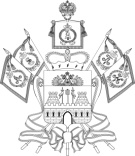 НОВОКУБАНСКИЙ РАЙОНАДМИНИСТРАЦИЯ ПРОЧНООКОПСКОГО СЕЛЬСКОГО ПОСЕЛЕНИЯНОВОКУБАНСКОГО РАЙОНАРЕШЕНИЕПРОЕКТ О бюджете Прочноокопского сельского поселения Новокубанского района на 2022 год1. Утвердить основные характеристики бюджета Прочноокопского сельского поселения Новокубанского района на 2022 год:1) общий объем доходов в сумме 21633800,0 (двадцать один миллион шестьсот тридцать три тысячи восемьсот) рублей;2) общий объем расходов в сумме 21633800,0 (двадцать один миллион шестьсот тридцать три тысячи восемьсот) рублей;3) верхний предел муниципального долга Прочноокопского сельского поселения Новокубанского района на 1 января 2023 года в сумме 1800,0 тысяч рублей, в том числе верхний предел долга по муниципальным гарантиям Прочноокопского сельского поселения Новокубанского района в сумме 0,0 тысяч рублей;4) дефицит (профицит) бюджета Прочноокопского сельского поселения Новокубанского района в сумме 0,0 рублей.2. Утвердить объем поступлений доходов в бюджет Прочноокопского сельского поселения Новокубанского района по кодам видов (подвидов) доходов на 2022 год в суммах согласно приложению № 1 к настоящему решению.3. Утвердить в составе доходов бюджета Прочноокопского сельского поселения Новокубанского района безвозмездные поступления на 2022 году согласно приложению № 2 к настоящему решению.4. В соответствии с пунктом 2 статьи 184.1 Бюджетного кодекса Российской Федерации нормативы распределения доходов в бюджет Прочноокопского сельского поселения Новокубанского района на 2022 год согласно приложению № 3 к настоящему решению.5. Установить, что добровольные взносы и пожертвования, поступившие в бюджет Прочноокопского сельского поселения Новокубанского района, направляются в установленном порядке на увеличение расходов бюджета Прочноокопского сельского поселения Новокубанского района соответственно целям их предоставления.В случае если цель добровольных взносов и пожертвований, поступивших в бюджет Прочноокопского сельского поселения Новокубанского района, не определена, указанные средства направляются на финансовое обеспечение расходов бюджета Прочноокопского сельского поселения Новокубанского района в соответствии с настоящим решением.6. Утвердить распределение бюджетных ассигнований по разделам и подразделам классификации расходов бюджета Прочноокопского сельского поселения Новокубанского района на 2022 год согласно приложению № 4 к настоящему решению.7. Утвердить распределение бюджетных ассигнований по целевым статьям (муниципальным программам Прочноокопского сельского поселения Новокубанского района и непрограммным направлениям деятельности), группам видов расходов классификации расходов бюджета Прочноокопского сельского поселения Новокубанского района на 2022 год согласно приложению № 5 к настоящему решению.8. Утвердить ведомственную структуру расходов бюджета Прочноокопского сельского поселения Новокубанского района на 2022 год согласно приложению № 6 к настоящему решению.9. Утвердить в составе ведомственной структуры расходов бюджета Прочноокопского сельского поселения Новокубанского района на 2022 год перечень главных распорядителей средств бюджета Прочноокопского сельского поселения Новокубанского района, перечень разделов, подразделов, целевых статей (муниципальным программам Прочноокопского сельского поселения Новокубанского района и непрограммным направлениям деятельности), групп видов расходов бюджета Прочноокопского сельского поселения Новокубанского района.10. Утвердить в составе ведомственной структуры расходов бюджета Прочноокопского сельского поселения Новокубанского района на 2022 год резервный фонд Прочноокопского сельского поселения Новокубанского района в сумме 20,0 (двадцать) тысяч рублей.11. Утвердить источники внутреннего финансирования дефицита бюджета Прочноокопского сельского поселения Новокубанского района, перечень статей источников финансирования дефицита бюджета на 2022 год согласно приложению № 7 к настоящему решению.12. Остатки средств бюджета Прочноокопского сельского поселения Новокубанского района, сложившиеся на начало текущего финансового года направляются на оплату заключенных от имени администрации Прочноокопского сельского поселения Новокубанского района муниципальных (договоров) контрактов на поставку товаров, выполнение работ, оказание услуг, подлежавших в соответствии с условиями этих муниципальных контрактов оплате в отчетном финансовом году, в объеме, не превышающем суммы остатка неиспользованных бюджетных ассигнований на указанные цели, в случае осуществления заказчиком приемки поставленного товара, выполненной работы (ее результатов), оказанной услуги, а также отдельных этапов поставки товара, выполнения работы, оказания услуги указанных муниципальных контрактов в установленном законодательством порядке в отчетном финансовом году.Установить, что неиспользованные по состоянию на 1 января 2022 года остатки межбюджетных трансфертов, предоставленных из краевого бюджета бюджету Прочноокопского сельского поселения Новокубанского района в форме субсидий, субвенций и иных межбюджетных трансфертов, имеющих целевое назначение, подлежат возврату в краевой бюджет в сроки и порядки, которые установлены министерством финансов Краснодарского края.В соответствии с решениями главных администраторов доходов от возврата остатков целевых средств, не использованные по состоянию на              1 января 2022 года остатки межбюджетных трансфертов, полученные в форме субсидий, субвенций и иных межбюджетных трансфертов, имеющие целевое назначение, могут быть направлены на те же цели в объеме, не превышающем остатка указанных межбюджетных трансфертов, при наличии потребности в указанных трансфертах в порядке, установленном министерством финансов Краснодарского края.13. Утвердить объем бюджетных ассигнований дорожного фонда Прочноокопского сельского поселения Новокубанского района на 2022 год в сумме 3220500,0 (три миллиона двести двадцать тысяч пятьсот) рублей.14. Установить, что предоставление субсидий юридическим лицам (заисключением субсидий муниципальным учреждениям, а также субсидий, указанных в пунктах 6–8 статьи 78 Бюджетного кодекса Российской Федерации), индивидуальным предпринимателям, а также физическим лицам – производителям товаров, работ, услуг осуществляется в случаях, предусмотренных пунктом 15, и в порядке, предусмотренном принимаемыми в соответствии с настоящим решением нормативными правовыми актами органа местного самоуправления Прочноокопского сельского поселения Новокубанского района.15. Предоставление субсидий юридическим лицам (за исключением субсидий муниципальным учреждениям, индивидуальным предпринимателям, а также физическим лицам - производителям товаров, работ, услуг осуществляется в случаях:1) оказания государственной поддержки субъектам малого и среднего предпринимательства;2) оказания мер социальной поддержки отдельным категориям граждан;3) создания финансовых и иных условий для обеспечения деятельности муниципальных унитарных предприятий поселения.16. Установить, что субсидии иным некоммерческим организациям, не являющимся муниципальными учреждениями, в соответствии с частью 2 статьи 78.1 Бюджетного кодекса Российской Федерации предоставляются в пределах бюджетных ассигнований, предусмотренным приложением № 6 к настоящему решению, в размере и порядке, установленными нормативными правовыми актами Прочноокопского сельского поселения Новокубанского района.17. Увеличить размеры денежного вознаграждения лиц, замещающихмуниципальные должности, а также размеры месячных окладов муниципальных служащих администрации Прочноокопского сельского поселения Новокубанского района в соответствии с замещаемыми ими должностями муниципальной службы и размеры месячных окладов муниципальных служащих в соответствии с присвоенными им классными чинами муниципальной службы с 1 октября 2022 года на 4,0 процента.18. Увеличить с 1 октября 2022 года на 4,0 процента заработную плату (должностные оклады) работникам муниципальных учреждений Прочноокопского сельского поселения Новокубанского района.19. Установить, что администрация Прочноокопского сельского поселения Новокубанского района не вправе принимать решения, приводящие к увеличению в 2022 году штатной численности муниципальных служащих, за исключением случаев принятия решений о наделении ее дополнительными функциями в пределах установленной в соответствии с законодательством Российской Федерации компетенции.20. Утвердить программу муниципальных внутренних заимствований Прочноокопского сельского поселения Новокубанского района на 2022 год согласно приложению № 8 к настоящему решению.21. Утвердить программу муниципальных гарантий Прочноокопского сельского поселения Новокубанского района в валюте Российской Федерации на 2022 год согласно приложению № 9 к настоящему решению.22. Установить предельный объем муниципального долга Прочноокопского сельского поселения Новокубанского района на 2022 год в сумме 2000,0 тысяч рублей, предельный объем расходов на обслуживание муниципального долга на 2022 год в сумме 3,0 тысяч рублей.23. Нормативные правовые акты Прочноокопского сельского поселения Новокубанского района подлежат приведению в соответствие с настоящим решением в двухмесячный срок со дня вступления в силу настоящего решения, за исключением случаев, установленных бюджетным законодательством Российской Федерации.24. Контроль за исполнением настоящего решения возложить на комиссию Совета Прочноокопского сельского поселения Новокубанского района по финансам, бюджету, налогам и контролю.25. Настоящее решение вступает в силу с 01 января 2022 года и подлежит официальному опубликованию в информационном бюллетене «Вестник Прочноокопского сельского поселения Новокубанского района».Глава Прочноокопского сельского поселенияНовокубанского района						Р.Ю. ЛысенкоПриложение № 1к проекту решения Совета Прочноокопского сельского поселения Новокубанского района «О бюджете Прочноокопского сельского поселения Новокубанского района на 2022 год»от ________________ № ______Объем поступлений доходов в бюджет Прочноокопского сельского поселения Новокубанского района по кодам видов (подвидов) доходов на 2022 годГлава Прочноокопского сельского поселенияНовокубанского района						                  Р.Ю. ЛысенкоПриложение № 2к проекту решения Совета Прочноокопского сельского поселения Новокубанского района «О бюджете Прочноокопского сельского поселения Новокубанского района на 2022 год»от _________________ № ________Безвозмездные поступления в бюджет Прочноокопского сельского поселения Новокубанского района на 2022 годГлава Прочноокопского сельского поселенияНовокубанского района						      Р.Ю. ЛысенкоПриложение № 3к проекту решения Совета Прочноокопского сельского поселения Новокубанского района «О бюджете Прочноокопского сельского поселения Новокубанского района на 2022 год»от ______________ № __________Нормативы распределения доходов в бюджет Прочноокопского сельского поселения Новокубанского района на 2022 годГлава Прочноокопского сельского поселенияНовокубанского района							Р.Ю. ЛысенкоПриложение № 7к проекту решения Совета Прочноокопского сельского поселения Новокубанского района «О бюджете Прочноокопского сельского поселения Новокубанского района на 2022 год» от ___________ № ______Источники внутреннего финансирования дефицита бюджета Прочноокопского сельского поселения Новокубанского района, перечень статей источников финансирования дефицитов бюджетов на 2022 годГлава Прочноокопского сельского поселения Новокубанского района			                            Р.Ю. ЛысенкоПриложение № 8к проекту решения Совета Прочноокопского сельского поселения Новокубанского района «О бюджете Прочноокопского сельского поселения Новокубанского района на 2022 год» от _____________ № ______Программа муниципальных внутренних заимствований Прочноокопского сельского поселения Новокубанского района на 2022 годРаздел 1. Программа муниципальных внутренних заимствований Прочноокопского сельского поселения Новокубанского районаГлава Прочноокопского сельского поселенияНовокубанского района                                                                 Р.Ю. ЛысенкоПриложение № 9к проекту решения Совета Прочноокопского сельского поселения Новокубанского района «О бюджете Прочноокопского сельского поселения Новокубанского района на 2022 год»от _____________ № ________Программа муниципальных гарантий Прочноокопского сельского поселения Новокубанского района в валюте Российской Федерации на 2022 годРаздел 1.Перечень подлежащих предоставлению муниципальных гарантий Прочноокопского сельского поселения Новокубанского района в 2022 годутыс.рублейРаздел 2. Общий объем бюджетных ассигнований, предусмотренных на исполнение муниципальных гарантий Прочноокопского сельского поселения Новокубанского района по возможным гарантийным случаям в 2022 годуГлава Прочноокопского сельского поселенияНовокубанского района                                                                Р.Ю. ЛысенкоИнформационный бюллетень «Вестник Прочноокопского сельского поселения Новокубанского района»№ 15 от 17.11.2021 годаУчредитель: Совет Прочноокопского сельского поселения Новокубанского районаКодбюджетной классификации Российской ФедерацииНаименованиедоходовСумма (тысяч рублей)1231 00 00000 00 0000 000Доходы16490,81 01 02000 01 0000 1101 01 02010 01 0000 110 1 01 02030 01 0000 110 1 01 02040 01 0000 110Налог на доходы физических лиц6018,01 03 02000 01 0000 1101 03 02230 01 0000 1101 03 02240 01 0000 1101 03 02250 01 0000 110Доходы от уплаты акцизов3220,5 1 05 03010 01 0000 110Единый сельскохозяйственный налог900,01 06 00000 00 0000 110Налоги на имущество 6048,01 06 01000 00 0000 1101 06 01030 10 0000 110Налог на имущество физических лиц470,01 06 06000 00 0000 1101 06 06033 10 0000 1101 06 06043 10 0000 110Земельный налог5578,0,01 11 00000 00 0000 000Доходы от сдачи в аренду имущества309,01 11 05013 05 0000 120Доходы, получаемые в виде арендной платы за земельные участки, государственная собственность на которые не разграничена и которые расположены в границах сельских поселений и межселенных территорий муниципальных районов, а также средства от продажи права на заключение договоров аренды указанных земельных участков102,31 11 05035 10 0000 120Доходы от сдачи в аренду имущества, находящегося в оперативном управлении органов управления сельских поселений и созданных ими учреждений (за исключением имущества муниципальных бюджетных и автономных учреждений)202,02 00 00000 00 0000 000Безвозмездные поступления5143,02 02 00000 00 0000 000Безвозмездные поступления от других бюджетов бюджетной системы Российской Федерации2 02 15001 10 0000 150Дотации на выравнивание бюджетной обеспеченности4893,22 02 30000 00 0000 150Субвенции бюджетам бюджетной системы Российской Федерации249,82 02 35118 10 0000 150Субвенции бюджетам сельских поселений на осуществление первичного воинского учета на территориях, где отсутствуют военные комиссариаты246,02 02 30024 10 0000 150Субвенции бюджетам сельских поселений на выполнение передаваемых полномочий субъектов Российской Федерации3,8Всего доходов21633,8Кодбюджетной классификации Российской ФедерацииНаименованиедоходовСумма (тысяч рублей)1232 00 00000 00 0000 000Безвозмездные поступления5143,02 02 00000 00 0000 000Безвозмездные поступления от других бюджетов бюджетной системы Российской Федерации5143,02 02 15001 10 0000 150Дотации на выравнивание бюджетной обеспеченности4893,22 02 30000 00 0000 150Субвенции бюджетам бюджетной системы Российской Федерации249,82 02 35118 10 0000 150Субвенции бюджетам сельских поселений на осуществление первичного воинского учета на территориях, где отсутствуют военные комиссариаты246,02 02 30024 10 0000 150Субвенции бюджетам сельских поселений на выполнение передаваемых полномочий субъектов Российской Федерации3,8Наименование дохода местный бюджет (проценты)В части погашения задолженности и перерасчетов по отмененным налогам, сборам и иным обязательным платежам: - земельный налог (по обязательствам, возникшим до        1 января 2006 года), мобилизуемый на территориях поселений100Прочие доходы от оказания платных услуг получателями  средств бюджетов поселений100Прочие доходы от компенсации затрат бюджетов поселений100Прочие поступления от денежных взысканий (штрафов) и иных сумм в возмещение ущерба, зачисляемые в бюджеты поселений100Прочие неналоговые доходы бюджетов поселений   100Невыясненные поступления, зачисляемые в бюджеты субъектов Российской Федерации100Приложение № 4                                       к проекту решения Совета Прочноокопского сельского поселения Новокубанского района «О бюджете Прочноокопского сельского поселения Новокубанского района на 2022 год»                                                       от ______________ № ____Приложение № 4                                       к проекту решения Совета Прочноокопского сельского поселения Новокубанского района «О бюджете Прочноокопского сельского поселения Новокубанского района на 2022 год»                                                       от ______________ № ____Приложение № 4                                       к проекту решения Совета Прочноокопского сельского поселения Новокубанского района «О бюджете Прочноокопского сельского поселения Новокубанского района на 2022 год»                                                       от ______________ № ____Приложение № 4                                       к проекту решения Совета Прочноокопского сельского поселения Новокубанского района «О бюджете Прочноокопского сельского поселения Новокубанского района на 2022 год»                                                       от ______________ № ____Приложение № 4                                       к проекту решения Совета Прочноокопского сельского поселения Новокубанского района «О бюджете Прочноокопского сельского поселения Новокубанского района на 2022 год»                                                       от ______________ № ____Приложение № 4                                       к проекту решения Совета Прочноокопского сельского поселения Новокубанского района «О бюджете Прочноокопского сельского поселения Новокубанского района на 2022 год»                                                       от ______________ № ____Приложение № 4                                       к проекту решения Совета Прочноокопского сельского поселения Новокубанского района «О бюджете Прочноокопского сельского поселения Новокубанского района на 2022 год»                                                       от ______________ № ____Приложение № 4                                       к проекту решения Совета Прочноокопского сельского поселения Новокубанского района «О бюджете Прочноокопского сельского поселения Новокубанского района на 2022 год»                                                       от ______________ № ____Приложение № 4                                       к проекту решения Совета Прочноокопского сельского поселения Новокубанского района «О бюджете Прочноокопского сельского поселения Новокубанского района на 2022 год»                                                       от ______________ № ____Приложение № 4                                       к проекту решения Совета Прочноокопского сельского поселения Новокубанского района «О бюджете Прочноокопского сельского поселения Новокубанского района на 2022 год»                                                       от ______________ № ____Приложение № 4                                       к проекту решения Совета Прочноокопского сельского поселения Новокубанского района «О бюджете Прочноокопского сельского поселения Новокубанского района на 2022 год»                                                       от ______________ № ____Приложение № 4                                       к проекту решения Совета Прочноокопского сельского поселения Новокубанского района «О бюджете Прочноокопского сельского поселения Новокубанского района на 2022 год»                                                       от ______________ № ____Приложение № 4                                       к проекту решения Совета Прочноокопского сельского поселения Новокубанского района «О бюджете Прочноокопского сельского поселения Новокубанского района на 2022 год»                                                       от ______________ № ____Приложение № 4                                       к проекту решения Совета Прочноокопского сельского поселения Новокубанского района «О бюджете Прочноокопского сельского поселения Новокубанского района на 2022 год»                                                       от ______________ № ____Приложение № 4                                       к проекту решения Совета Прочноокопского сельского поселения Новокубанского района «О бюджете Прочноокопского сельского поселения Новокубанского района на 2022 год»                                                       от ______________ № ____Приложение № 4                                       к проекту решения Совета Прочноокопского сельского поселения Новокубанского района «О бюджете Прочноокопского сельского поселения Новокубанского района на 2022 год»                                                       от ______________ № ____Приложение № 4                                       к проекту решения Совета Прочноокопского сельского поселения Новокубанского района «О бюджете Прочноокопского сельского поселения Новокубанского района на 2022 год»                                                       от ______________ № ____Приложение № 4                                       к проекту решения Совета Прочноокопского сельского поселения Новокубанского района «О бюджете Прочноокопского сельского поселения Новокубанского района на 2022 год»                                                       от ______________ № ____Приложение № 4                                       к проекту решения Совета Прочноокопского сельского поселения Новокубанского района «О бюджете Прочноокопского сельского поселения Новокубанского района на 2022 год»                                                       от ______________ № ____Приложение № 4                                       к проекту решения Совета Прочноокопского сельского поселения Новокубанского района «О бюджете Прочноокопского сельского поселения Новокубанского района на 2022 год»                                                       от ______________ № ____Приложение № 4                                       к проекту решения Совета Прочноокопского сельского поселения Новокубанского района «О бюджете Прочноокопского сельского поселения Новокубанского района на 2022 год»                                                       от ______________ № ____Приложение № 4                                       к проекту решения Совета Прочноокопского сельского поселения Новокубанского района «О бюджете Прочноокопского сельского поселения Новокубанского района на 2022 год»                                                       от ______________ № ____Приложение № 4                                       к проекту решения Совета Прочноокопского сельского поселения Новокубанского района «О бюджете Прочноокопского сельского поселения Новокубанского района на 2022 год»                                                       от ______________ № ____Приложение № 4                                       к проекту решения Совета Прочноокопского сельского поселения Новокубанского района «О бюджете Прочноокопского сельского поселения Новокубанского района на 2022 год»                                                       от ______________ № ____Приложение № 4                                       к проекту решения Совета Прочноокопского сельского поселения Новокубанского района «О бюджете Прочноокопского сельского поселения Новокубанского района на 2022 год»                                                       от ______________ № ____Приложение № 4                                       к проекту решения Совета Прочноокопского сельского поселения Новокубанского района «О бюджете Прочноокопского сельского поселения Новокубанского района на 2022 год»                                                       от ______________ № ____Приложение № 4                                       к проекту решения Совета Прочноокопского сельского поселения Новокубанского района «О бюджете Прочноокопского сельского поселения Новокубанского района на 2022 год»                                                       от ______________ № ____Приложение № 4                                       к проекту решения Совета Прочноокопского сельского поселения Новокубанского района «О бюджете Прочноокопского сельского поселения Новокубанского района на 2022 год»                                                       от ______________ № ____Приложение № 4                                       к проекту решения Совета Прочноокопского сельского поселения Новокубанского района «О бюджете Прочноокопского сельского поселения Новокубанского района на 2022 год»                                                       от ______________ № ____Приложение № 4                                       к проекту решения Совета Прочноокопского сельского поселения Новокубанского района «О бюджете Прочноокопского сельского поселения Новокубанского района на 2022 год»                                                       от ______________ № ____Приложение № 4                                       к проекту решения Совета Прочноокопского сельского поселения Новокубанского района «О бюджете Прочноокопского сельского поселения Новокубанского района на 2022 год»                                                       от ______________ № ____Приложение № 4                                       к проекту решения Совета Прочноокопского сельского поселения Новокубанского района «О бюджете Прочноокопского сельского поселения Новокубанского района на 2022 год»                                                       от ______________ № ____Приложение № 4                                       к проекту решения Совета Прочноокопского сельского поселения Новокубанского района «О бюджете Прочноокопского сельского поселения Новокубанского района на 2022 год»                                                       от ______________ № ____Приложение № 4                                       к проекту решения Совета Прочноокопского сельского поселения Новокубанского района «О бюджете Прочноокопского сельского поселения Новокубанского района на 2022 год»                                                       от ______________ № ____Приложение № 4                                       к проекту решения Совета Прочноокопского сельского поселения Новокубанского района «О бюджете Прочноокопского сельского поселения Новокубанского района на 2022 год»                                                       от ______________ № ____Приложение № 4                                       к проекту решения Совета Прочноокопского сельского поселения Новокубанского района «О бюджете Прочноокопского сельского поселения Новокубанского района на 2022 год»                                                       от ______________ № ____Приложение № 4                                       к проекту решения Совета Прочноокопского сельского поселения Новокубанского района «О бюджете Прочноокопского сельского поселения Новокубанского района на 2022 год»                                                       от ______________ № ____Приложение № 4                                       к проекту решения Совета Прочноокопского сельского поселения Новокубанского района «О бюджете Прочноокопского сельского поселения Новокубанского района на 2022 год»                                                       от ______________ № ____Приложение № 4                                       к проекту решения Совета Прочноокопского сельского поселения Новокубанского района «О бюджете Прочноокопского сельского поселения Новокубанского района на 2022 год»                                                       от ______________ № ____Приложение № 4                                       к проекту решения Совета Прочноокопского сельского поселения Новокубанского района «О бюджете Прочноокопского сельского поселения Новокубанского района на 2022 год»                                                       от ______________ № ____Приложение № 4                                       к проекту решения Совета Прочноокопского сельского поселения Новокубанского района «О бюджете Прочноокопского сельского поселения Новокубанского района на 2022 год»                                                       от ______________ № ____Приложение № 4                                       к проекту решения Совета Прочноокопского сельского поселения Новокубанского района «О бюджете Прочноокопского сельского поселения Новокубанского района на 2022 год»                                                       от ______________ № ____Приложение № 4                                       к проекту решения Совета Прочноокопского сельского поселения Новокубанского района «О бюджете Прочноокопского сельского поселения Новокубанского района на 2022 год»                                                       от ______________ № ____Приложение № 4                                       к проекту решения Совета Прочноокопского сельского поселения Новокубанского района «О бюджете Прочноокопского сельского поселения Новокубанского района на 2022 год»                                                       от ______________ № ____Приложение № 4                                       к проекту решения Совета Прочноокопского сельского поселения Новокубанского района «О бюджете Прочноокопского сельского поселения Новокубанского района на 2022 год»                                                       от ______________ № ____Приложение № 4                                       к проекту решения Совета Прочноокопского сельского поселения Новокубанского района «О бюджете Прочноокопского сельского поселения Новокубанского района на 2022 год»                                                       от ______________ № ____Приложение № 4                                       к проекту решения Совета Прочноокопского сельского поселения Новокубанского района «О бюджете Прочноокопского сельского поселения Новокубанского района на 2022 год»                                                       от ______________ № ____Приложение № 4                                       к проекту решения Совета Прочноокопского сельского поселения Новокубанского района «О бюджете Прочноокопского сельского поселения Новокубанского района на 2022 год»                                                       от ______________ № ____Приложение № 4                                       к проекту решения Совета Прочноокопского сельского поселения Новокубанского района «О бюджете Прочноокопского сельского поселения Новокубанского района на 2022 год»                                                       от ______________ № ____Приложение № 4                                       к проекту решения Совета Прочноокопского сельского поселения Новокубанского района «О бюджете Прочноокопского сельского поселения Новокубанского района на 2022 год»                                                       от ______________ № ____Приложение № 4                                       к проекту решения Совета Прочноокопского сельского поселения Новокубанского района «О бюджете Прочноокопского сельского поселения Новокубанского района на 2022 год»                                                       от ______________ № ____Приложение № 4                                       к проекту решения Совета Прочноокопского сельского поселения Новокубанского района «О бюджете Прочноокопского сельского поселения Новокубанского района на 2022 год»                                                       от ______________ № ____Приложение № 4                                       к проекту решения Совета Прочноокопского сельского поселения Новокубанского района «О бюджете Прочноокопского сельского поселения Новокубанского района на 2022 год»                                                       от ______________ № ____Приложение № 4                                       к проекту решения Совета Прочноокопского сельского поселения Новокубанского района «О бюджете Прочноокопского сельского поселения Новокубанского района на 2022 год»                                                       от ______________ № ____Приложение № 4                                       к проекту решения Совета Прочноокопского сельского поселения Новокубанского района «О бюджете Прочноокопского сельского поселения Новокубанского района на 2022 год»                                                       от ______________ № ____Приложение № 4                                       к проекту решения Совета Прочноокопского сельского поселения Новокубанского района «О бюджете Прочноокопского сельского поселения Новокубанского района на 2022 год»                                                       от ______________ № ____Приложение № 4                                       к проекту решения Совета Прочноокопского сельского поселения Новокубанского района «О бюджете Прочноокопского сельского поселения Новокубанского района на 2022 год»                                                       от ______________ № ____Приложение № 4                                       к проекту решения Совета Прочноокопского сельского поселения Новокубанского района «О бюджете Прочноокопского сельского поселения Новокубанского района на 2022 год»                                                       от ______________ № ____Приложение № 4                                       к проекту решения Совета Прочноокопского сельского поселения Новокубанского района «О бюджете Прочноокопского сельского поселения Новокубанского района на 2022 год»                                                       от ______________ № ____Приложение № 4                                       к проекту решения Совета Прочноокопского сельского поселения Новокубанского района «О бюджете Прочноокопского сельского поселения Новокубанского района на 2022 год»                                                       от ______________ № ____Приложение № 4                                       к проекту решения Совета Прочноокопского сельского поселения Новокубанского района «О бюджете Прочноокопского сельского поселения Новокубанского района на 2022 год»                                                       от ______________ № ____Приложение № 4                                       к проекту решения Совета Прочноокопского сельского поселения Новокубанского района «О бюджете Прочноокопского сельского поселения Новокубанского района на 2022 год»                                                       от ______________ № ____Приложение № 4                                       к проекту решения Совета Прочноокопского сельского поселения Новокубанского района «О бюджете Прочноокопского сельского поселения Новокубанского района на 2022 год»                                                       от ______________ № ____Приложение № 4                                       к проекту решения Совета Прочноокопского сельского поселения Новокубанского района «О бюджете Прочноокопского сельского поселения Новокубанского района на 2022 год»                                                       от ______________ № ____Приложение № 4                                       к проекту решения Совета Прочноокопского сельского поселения Новокубанского района «О бюджете Прочноокопского сельского поселения Новокубанского района на 2022 год»                                                       от ______________ № ____Приложение № 4                                       к проекту решения Совета Прочноокопского сельского поселения Новокубанского района «О бюджете Прочноокопского сельского поселения Новокубанского района на 2022 год»                                                       от ______________ № ____Приложение № 4                                       к проекту решения Совета Прочноокопского сельского поселения Новокубанского района «О бюджете Прочноокопского сельского поселения Новокубанского района на 2022 год»                                                       от ______________ № ____Приложение № 4                                       к проекту решения Совета Прочноокопского сельского поселения Новокубанского района «О бюджете Прочноокопского сельского поселения Новокубанского района на 2022 год»                                                       от ______________ № ____Приложение № 4                                       к проекту решения Совета Прочноокопского сельского поселения Новокубанского района «О бюджете Прочноокопского сельского поселения Новокубанского района на 2022 год»                                                       от ______________ № ____Приложение № 4                                       к проекту решения Совета Прочноокопского сельского поселения Новокубанского района «О бюджете Прочноокопского сельского поселения Новокубанского района на 2022 год»                                                       от ______________ № ____Приложение № 4                                       к проекту решения Совета Прочноокопского сельского поселения Новокубанского района «О бюджете Прочноокопского сельского поселения Новокубанского района на 2022 год»                                                       от ______________ № ____Приложение № 4                                       к проекту решения Совета Прочноокопского сельского поселения Новокубанского района «О бюджете Прочноокопского сельского поселения Новокубанского района на 2022 год»                                                       от ______________ № ____Приложение № 4                                       к проекту решения Совета Прочноокопского сельского поселения Новокубанского района «О бюджете Прочноокопского сельского поселения Новокубанского района на 2022 год»                                                       от ______________ № ____Приложение № 4                                       к проекту решения Совета Прочноокопского сельского поселения Новокубанского района «О бюджете Прочноокопского сельского поселения Новокубанского района на 2022 год»                                                       от ______________ № ____Приложение № 4                                       к проекту решения Совета Прочноокопского сельского поселения Новокубанского района «О бюджете Прочноокопского сельского поселения Новокубанского района на 2022 год»                                                       от ______________ № ____Приложение № 4                                       к проекту решения Совета Прочноокопского сельского поселения Новокубанского района «О бюджете Прочноокопского сельского поселения Новокубанского района на 2022 год»                                                       от ______________ № ____Приложение № 4                                       к проекту решения Совета Прочноокопского сельского поселения Новокубанского района «О бюджете Прочноокопского сельского поселения Новокубанского района на 2022 год»                                                       от ______________ № ____Приложение № 4                                       к проекту решения Совета Прочноокопского сельского поселения Новокубанского района «О бюджете Прочноокопского сельского поселения Новокубанского района на 2022 год»                                                       от ______________ № ____Приложение № 4                                       к проекту решения Совета Прочноокопского сельского поселения Новокубанского района «О бюджете Прочноокопского сельского поселения Новокубанского района на 2022 год»                                                       от ______________ № ____Приложение № 4                                       к проекту решения Совета Прочноокопского сельского поселения Новокубанского района «О бюджете Прочноокопского сельского поселения Новокубанского района на 2022 год»                                                       от ______________ № ____Приложение № 4                                       к проекту решения Совета Прочноокопского сельского поселения Новокубанского района «О бюджете Прочноокопского сельского поселения Новокубанского района на 2022 год»                                                       от ______________ № ____Приложение № 4                                       к проекту решения Совета Прочноокопского сельского поселения Новокубанского района «О бюджете Прочноокопского сельского поселения Новокубанского района на 2022 год»                                                       от ______________ № ____Приложение № 4                                       к проекту решения Совета Прочноокопского сельского поселения Новокубанского района «О бюджете Прочноокопского сельского поселения Новокубанского района на 2022 год»                                                       от ______________ № ____Приложение № 4                                       к проекту решения Совета Прочноокопского сельского поселения Новокубанского района «О бюджете Прочноокопского сельского поселения Новокубанского района на 2022 год»                                                       от ______________ № ____Приложение № 4                                       к проекту решения Совета Прочноокопского сельского поселения Новокубанского района «О бюджете Прочноокопского сельского поселения Новокубанского района на 2022 год»                                                       от ______________ № ____Приложение № 4                                       к проекту решения Совета Прочноокопского сельского поселения Новокубанского района «О бюджете Прочноокопского сельского поселения Новокубанского района на 2022 год»                                                       от ______________ № ____Приложение № 4                                       к проекту решения Совета Прочноокопского сельского поселения Новокубанского района «О бюджете Прочноокопского сельского поселения Новокубанского района на 2022 год»                                                       от ______________ № ____Приложение № 4                                       к проекту решения Совета Прочноокопского сельского поселения Новокубанского района «О бюджете Прочноокопского сельского поселения Новокубанского района на 2022 год»                                                       от ______________ № ____Приложение № 4                                       к проекту решения Совета Прочноокопского сельского поселения Новокубанского района «О бюджете Прочноокопского сельского поселения Новокубанского района на 2022 год»                                                       от ______________ № ____Приложение № 4                                       к проекту решения Совета Прочноокопского сельского поселения Новокубанского района «О бюджете Прочноокопского сельского поселения Новокубанского района на 2022 год»                                                       от ______________ № ____Приложение № 4                                       к проекту решения Совета Прочноокопского сельского поселения Новокубанского района «О бюджете Прочноокопского сельского поселения Новокубанского района на 2022 год»                                                       от ______________ № ____Приложение № 4                                       к проекту решения Совета Прочноокопского сельского поселения Новокубанского района «О бюджете Прочноокопского сельского поселения Новокубанского района на 2022 год»                                                       от ______________ № ____Приложение № 4                                       к проекту решения Совета Прочноокопского сельского поселения Новокубанского района «О бюджете Прочноокопского сельского поселения Новокубанского района на 2022 год»                                                       от ______________ № ____Приложение № 4                                       к проекту решения Совета Прочноокопского сельского поселения Новокубанского района «О бюджете Прочноокопского сельского поселения Новокубанского района на 2022 год»                                                       от ______________ № ____Приложение № 4                                       к проекту решения Совета Прочноокопского сельского поселения Новокубанского района «О бюджете Прочноокопского сельского поселения Новокубанского района на 2022 год»                                                       от ______________ № ____Приложение № 4                                       к проекту решения Совета Прочноокопского сельского поселения Новокубанского района «О бюджете Прочноокопского сельского поселения Новокубанского района на 2022 год»                                                       от ______________ № ____Приложение № 4                                       к проекту решения Совета Прочноокопского сельского поселения Новокубанского района «О бюджете Прочноокопского сельского поселения Новокубанского района на 2022 год»                                                       от ______________ № ____Приложение № 4                                       к проекту решения Совета Прочноокопского сельского поселения Новокубанского района «О бюджете Прочноокопского сельского поселения Новокубанского района на 2022 год»                                                       от ______________ № ____Приложение № 4                                       к проекту решения Совета Прочноокопского сельского поселения Новокубанского района «О бюджете Прочноокопского сельского поселения Новокубанского района на 2022 год»                                                       от ______________ № ____Приложение № 4                                       к проекту решения Совета Прочноокопского сельского поселения Новокубанского района «О бюджете Прочноокопского сельского поселения Новокубанского района на 2022 год»                                                       от ______________ № ____Приложение № 4                                       к проекту решения Совета Прочноокопского сельского поселения Новокубанского района «О бюджете Прочноокопского сельского поселения Новокубанского района на 2022 год»                                                       от ______________ № ____Приложение № 4                                       к проекту решения Совета Прочноокопского сельского поселения Новокубанского района «О бюджете Прочноокопского сельского поселения Новокубанского района на 2022 год»                                                       от ______________ № ____Приложение № 4                                       к проекту решения Совета Прочноокопского сельского поселения Новокубанского района «О бюджете Прочноокопского сельского поселения Новокубанского района на 2022 год»                                                       от ______________ № ____Приложение № 4                                       к проекту решения Совета Прочноокопского сельского поселения Новокубанского района «О бюджете Прочноокопского сельского поселения Новокубанского района на 2022 год»                                                       от ______________ № ____Приложение № 4                                       к проекту решения Совета Прочноокопского сельского поселения Новокубанского района «О бюджете Прочноокопского сельского поселения Новокубанского района на 2022 год»                                                       от ______________ № ____Приложение № 4                                       к проекту решения Совета Прочноокопского сельского поселения Новокубанского района «О бюджете Прочноокопского сельского поселения Новокубанского района на 2022 год»                                                       от ______________ № ____Приложение № 4                                       к проекту решения Совета Прочноокопского сельского поселения Новокубанского района «О бюджете Прочноокопского сельского поселения Новокубанского района на 2022 год»                                                       от ______________ № ____Приложение № 4                                       к проекту решения Совета Прочноокопского сельского поселения Новокубанского района «О бюджете Прочноокопского сельского поселения Новокубанского района на 2022 год»                                                       от ______________ № ____Приложение № 4                                       к проекту решения Совета Прочноокопского сельского поселения Новокубанского района «О бюджете Прочноокопского сельского поселения Новокубанского района на 2022 год»                                                       от ______________ № ____Приложение № 4                                       к проекту решения Совета Прочноокопского сельского поселения Новокубанского района «О бюджете Прочноокопского сельского поселения Новокубанского района на 2022 год»                                                       от ______________ № ____Приложение № 4                                       к проекту решения Совета Прочноокопского сельского поселения Новокубанского района «О бюджете Прочноокопского сельского поселения Новокубанского района на 2022 год»                                                       от ______________ № ____Приложение № 4                                       к проекту решения Совета Прочноокопского сельского поселения Новокубанского района «О бюджете Прочноокопского сельского поселения Новокубанского района на 2022 год»                                                       от ______________ № ____Приложение № 4                                       к проекту решения Совета Прочноокопского сельского поселения Новокубанского района «О бюджете Прочноокопского сельского поселения Новокубанского района на 2022 год»                                                       от ______________ № ____Приложение № 4                                       к проекту решения Совета Прочноокопского сельского поселения Новокубанского района «О бюджете Прочноокопского сельского поселения Новокубанского района на 2022 год»                                                       от ______________ № ____Приложение № 4                                       к проекту решения Совета Прочноокопского сельского поселения Новокубанского района «О бюджете Прочноокопского сельского поселения Новокубанского района на 2022 год»                                                       от ______________ № ____Приложение № 4                                       к проекту решения Совета Прочноокопского сельского поселения Новокубанского района «О бюджете Прочноокопского сельского поселения Новокубанского района на 2022 год»                                                       от ______________ № ____Приложение № 4                                       к проекту решения Совета Прочноокопского сельского поселения Новокубанского района «О бюджете Прочноокопского сельского поселения Новокубанского района на 2022 год»                                                       от ______________ № ____Приложение № 4                                       к проекту решения Совета Прочноокопского сельского поселения Новокубанского района «О бюджете Прочноокопского сельского поселения Новокубанского района на 2022 год»                                                       от ______________ № ____Приложение № 4                                       к проекту решения Совета Прочноокопского сельского поселения Новокубанского района «О бюджете Прочноокопского сельского поселения Новокубанского района на 2022 год»                                                       от ______________ № ____Приложение № 4                                       к проекту решения Совета Прочноокопского сельского поселения Новокубанского района «О бюджете Прочноокопского сельского поселения Новокубанского района на 2022 год»                                                       от ______________ № ____Приложение № 4                                       к проекту решения Совета Прочноокопского сельского поселения Новокубанского района «О бюджете Прочноокопского сельского поселения Новокубанского района на 2022 год»                                                       от ______________ № ____Распределение бюджетных ассигнований по разделам и подразделам классификации расходов бюджета Прочноокопского сельского поселения Новокубанского района на 2022 годРаспределение бюджетных ассигнований по разделам и подразделам классификации расходов бюджета Прочноокопского сельского поселения Новокубанского района на 2022 годРаспределение бюджетных ассигнований по разделам и подразделам классификации расходов бюджета Прочноокопского сельского поселения Новокубанского района на 2022 годРаспределение бюджетных ассигнований по разделам и подразделам классификации расходов бюджета Прочноокопского сельского поселения Новокубанского района на 2022 годРаспределение бюджетных ассигнований по разделам и подразделам классификации расходов бюджета Прочноокопского сельского поселения Новокубанского района на 2022 годРаспределение бюджетных ассигнований по разделам и подразделам классификации расходов бюджета Прочноокопского сельского поселения Новокубанского района на 2022 годРаспределение бюджетных ассигнований по разделам и подразделам классификации расходов бюджета Прочноокопского сельского поселения Новокубанского района на 2022 годРаспределение бюджетных ассигнований по разделам и подразделам классификации расходов бюджета Прочноокопского сельского поселения Новокубанского района на 2022 годРаспределение бюджетных ассигнований по разделам и подразделам классификации расходов бюджета Прочноокопского сельского поселения Новокубанского района на 2022 годРаспределение бюджетных ассигнований по разделам и подразделам классификации расходов бюджета Прочноокопского сельского поселения Новокубанского района на 2022 годРаспределение бюджетных ассигнований по разделам и подразделам классификации расходов бюджета Прочноокопского сельского поселения Новокубанского района на 2022 годРаспределение бюджетных ассигнований по разделам и подразделам классификации расходов бюджета Прочноокопского сельского поселения Новокубанского района на 2022 годРаспределение бюджетных ассигнований по разделам и подразделам классификации расходов бюджета Прочноокопского сельского поселения Новокубанского района на 2022 годРаспределение бюджетных ассигнований по разделам и подразделам классификации расходов бюджета Прочноокопского сельского поселения Новокубанского района на 2022 годРаспределение бюджетных ассигнований по разделам и подразделам классификации расходов бюджета Прочноокопского сельского поселения Новокубанского района на 2022 годРаспределение бюджетных ассигнований по разделам и подразделам классификации расходов бюджета Прочноокопского сельского поселения Новокубанского района на 2022 годРаспределение бюджетных ассигнований по разделам и подразделам классификации расходов бюджета Прочноокопского сельского поселения Новокубанского района на 2022 годРаспределение бюджетных ассигнований по разделам и подразделам классификации расходов бюджета Прочноокопского сельского поселения Новокубанского района на 2022 годРаспределение бюджетных ассигнований по разделам и подразделам классификации расходов бюджета Прочноокопского сельского поселения Новокубанского района на 2022 годРаспределение бюджетных ассигнований по разделам и подразделам классификации расходов бюджета Прочноокопского сельского поселения Новокубанского района на 2022 годРаспределение бюджетных ассигнований по разделам и подразделам классификации расходов бюджета Прочноокопского сельского поселения Новокубанского района на 2022 годРаспределение бюджетных ассигнований по разделам и подразделам классификации расходов бюджета Прочноокопского сельского поселения Новокубанского района на 2022 годРаспределение бюджетных ассигнований по разделам и подразделам классификации расходов бюджета Прочноокопского сельского поселения Новокубанского района на 2022 годРаспределение бюджетных ассигнований по разделам и подразделам классификации расходов бюджета Прочноокопского сельского поселения Новокубанского района на 2022 годРаспределение бюджетных ассигнований по разделам и подразделам классификации расходов бюджета Прочноокопского сельского поселения Новокубанского района на 2022 годРаспределение бюджетных ассигнований по разделам и подразделам классификации расходов бюджета Прочноокопского сельского поселения Новокубанского района на 2022 годРаспределение бюджетных ассигнований по разделам и подразделам классификации расходов бюджета Прочноокопского сельского поселения Новокубанского района на 2022 годРаспределение бюджетных ассигнований по разделам и подразделам классификации расходов бюджета Прочноокопского сельского поселения Новокубанского района на 2022 годРаспределение бюджетных ассигнований по разделам и подразделам классификации расходов бюджета Прочноокопского сельского поселения Новокубанского района на 2022 годРаспределение бюджетных ассигнований по разделам и подразделам классификации расходов бюджета Прочноокопского сельского поселения Новокубанского района на 2022 годРаспределение бюджетных ассигнований по разделам и подразделам классификации расходов бюджета Прочноокопского сельского поселения Новокубанского района на 2022 годРаспределение бюджетных ассигнований по разделам и подразделам классификации расходов бюджета Прочноокопского сельского поселения Новокубанского района на 2022 годРаспределение бюджетных ассигнований по разделам и подразделам классификации расходов бюджета Прочноокопского сельского поселения Новокубанского района на 2022 годРаспределение бюджетных ассигнований по разделам и подразделам классификации расходов бюджета Прочноокопского сельского поселения Новокубанского района на 2022 годРаспределение бюджетных ассигнований по разделам и подразделам классификации расходов бюджета Прочноокопского сельского поселения Новокубанского района на 2022 годРаспределение бюджетных ассигнований по разделам и подразделам классификации расходов бюджета Прочноокопского сельского поселения Новокубанского района на 2022 годРаспределение бюджетных ассигнований по разделам и подразделам классификации расходов бюджета Прочноокопского сельского поселения Новокубанского района на 2022 годРаспределение бюджетных ассигнований по разделам и подразделам классификации расходов бюджета Прочноокопского сельского поселения Новокубанского района на 2022 годРаспределение бюджетных ассигнований по разделам и подразделам классификации расходов бюджета Прочноокопского сельского поселения Новокубанского района на 2022 годРаспределение бюджетных ассигнований по разделам и подразделам классификации расходов бюджета Прочноокопского сельского поселения Новокубанского района на 2022 годРаспределение бюджетных ассигнований по разделам и подразделам классификации расходов бюджета Прочноокопского сельского поселения Новокубанского района на 2022 годРаспределение бюджетных ассигнований по разделам и подразделам классификации расходов бюджета Прочноокопского сельского поселения Новокубанского района на 2022 год№ п/пНаименованиеНаименованиеНаименованиеНаименованиеРзРзПРПРПРПРПРСумма (тысяч рублей)Сумма (тысяч рублей)Сумма (тысяч рублей)Сумма (тысяч рублей)№ п/пНаименованиеНаименованиеНаименованиеНаименованиеРзРзПРПРПРПРПРСумма (тысяч рублей)Сумма (тысяч рублей)Сумма (тысяч рублей)Сумма (тысяч рублей)Всего расходовВсего расходовВсего расходовВсего расходов21 633,8021 633,8021 633,8021 633,80в том числе:в том числе:в том числе:в том числе:1Общегосударственные вопросыОбщегосударственные вопросыОбщегосударственные вопросыОбщегосударственные вопросы010100000000006 378,96 378,96 378,96 378,9Функционирование высшего должностного лица субъекта РФ и муниципального образованияФункционирование высшего должностного лица субъекта РФ и муниципального образованияФункционирование высшего должностного лица субъекта РФ и муниципального образованияФункционирование высшего должностного лица субъекта РФ и муниципального образования01010202020202768,9768,9768,9768,9Функционирование Правительства Российской Федерации, высших исполнительных органов государственной власти субъектов Российской Федерации, местных администраций Функционирование Правительства Российской Федерации, высших исполнительных органов государственной власти субъектов Российской Федерации, местных администраций Функционирование Правительства Российской Федерации, высших исполнительных органов государственной власти субъектов Российской Федерации, местных администраций Функционирование Правительства Российской Федерации, высших исполнительных органов государственной власти субъектов Российской Федерации, местных администраций 010104040404045 074,95 074,95 074,95 074,9Обеспечение деятельности финансовых, налоговых и таможенных органов и органов финансового (финансово-бюджетного) надзораОбеспечение деятельности финансовых, налоговых и таможенных органов и органов финансового (финансово-бюджетного) надзораОбеспечение деятельности финансовых, налоговых и таможенных органов и органов финансового (финансово-бюджетного) надзораОбеспечение деятельности финансовых, налоговых и таможенных органов и органов финансового (финансово-бюджетного) надзора0101060606060631,7031,7031,7031,70Резервные фондыРезервные фондыРезервные фондыРезервные фонды0101111111111120,020,020,020,0Другие общегосударственные вопросыДругие общегосударственные вопросыДругие общегосударственные вопросыДругие общегосударственные вопросы01011313131313483,4483,4483,4483,42Национальная  оборонаНациональная  оборонаНациональная  оборонаНациональная  оборона02020000000000246,0246,0246,0246,0Мобилизационная и вневойсковая подготовкаМобилизационная и вневойсковая подготовкаМобилизационная и вневойсковая подготовкаМобилизационная и вневойсковая подготовка02020303030303246,0246,0246,0246,03Национальная безопасность и правоохранительная деятельностьНациональная безопасность и правоохранительная деятельностьНациональная безопасность и правоохранительная деятельностьНациональная безопасность и правоохранительная деятельность0303000000000080,080,080,080,0Защита населения и территории от чрезвычайных ситуаций природного и техногенного характера, пожарная безопасностьЗащита населения и территории от чрезвычайных ситуаций природного и техногенного характера, пожарная безопасностьЗащита населения и территории от чрезвычайных ситуаций природного и техногенного характера, пожарная безопасностьЗащита населения и территории от чрезвычайных ситуаций природного и техногенного характера, пожарная безопасность0303101010101080,080,080,080,04Национальная  экономикаНациональная  экономикаНациональная  экономикаНациональная  экономика040400000000003 285,53 285,53 285,53 285,5Дорожное хозяйство (дорожные фонды)Дорожное хозяйство (дорожные фонды)Дорожное хозяйство (дорожные фонды)Дорожное хозяйство (дорожные фонды)040409090909093 220,53 220,53 220,53 220,5Другие вопросы в области национальной экономикиДругие вопросы в области национальной экономикиДругие вопросы в области национальной экономикиДругие вопросы в области национальной экономики0404121212121265,065,065,065,05Жилищно-коммунальное хозяйствоЖилищно-коммунальное хозяйствоЖилищно-коммунальное хозяйствоЖилищно-коммунальное хозяйство050500000000001 755,01 755,01 755,01 755,0Коммунальное хозяйствоКоммунальное хозяйствоКоммунальное хозяйствоКоммунальное хозяйство05050202020202100,0100,0100,0100,0Благоустройство Благоустройство Благоустройство Благоустройство 050503030303031 655,01 655,01 655,01 655,06ОбразованиеОбразованиеОбразованиеОбразование0707000000000076,076,076,076,0Профессиональная подготовка, переподготовка и повышение квалификацииПрофессиональная подготовка, переподготовка и повышение квалификацииПрофессиональная подготовка, переподготовка и повышение квалификацииПрофессиональная подготовка, переподготовка и повышение квалификации0707050505050554,054,054,054,0Молодежная политика Молодежная политика Молодежная политика Молодежная политика 0707070707070722,022,022,022,07Культура, кинематографияКультура, кинематографияКультура, кинематографияКультура, кинематография080800000000009 589,39 589,39 589,39 589,3Культура Культура Культура Культура 080801010101019 589,39 589,39 589,39 589,38Социальная политикаСоциальная политикаСоциальная политикаСоциальная политика10100000000000112,0112,0112,0112,0Пенсионное обеспечениеПенсионное обеспечениеПенсионное обеспечениеПенсионное обеспечение1010010101010172,072,072,072,0Другие вопросы в области социальной политикиДругие вопросы в области социальной политикиДругие вопросы в области социальной политикиДругие вопросы в области социальной политики1010060606060640,040,040,040,09Физическая культура и спортФизическая культура и спортФизическая культура и спортФизическая культура и спорт11110000000000110,0110,0110,0110,0Физическая культураФизическая культураФизическая культураФизическая культура11110101010101110,0110,0110,0110,010Обслуживание государственного и муниципального долгаОбслуживание государственного и муниципального долгаОбслуживание государственного и муниципального долгаОбслуживание государственного и муниципального долга131300000000001,11,11,11,1Обслуживание государственного внутреннего и муниципального долгаОбслуживание государственного внутреннего и муниципального долгаОбслуживание государственного внутреннего и муниципального долгаОбслуживание государственного внутреннего и муниципального долга131301010101011,11,11,11,1Глава Прочноокопского сельского поселенияГлава Прочноокопского сельского поселенияГлава Прочноокопского сельского поселенияГлава Прочноокопского сельского поселенияГлава Прочноокопского сельского поселенияНовокубанского районаНовокубанского районаНовокубанского районаНовокубанского районаНовокубанского районаР.Ю. ЛысенкоР.Ю. ЛысенкоР.Ю. ЛысенкоР.Ю. ЛысенкоР.Ю. ЛысенкоР.Ю. ЛысенкоР.Ю. ЛысенкоР.Ю. ЛысенкоР.Ю. ЛысенкоПриложение № 5    к проекту решения Совета Прочноокопского сельского поселения Новокубанского  района «О бюджете Прочноокопского сельского поселения Новокубанского района на 2022 год»     от ________________ № ______Приложение № 5    к проекту решения Совета Прочноокопского сельского поселения Новокубанского  района «О бюджете Прочноокопского сельского поселения Новокубанского района на 2022 год»     от ________________ № ______Приложение № 5    к проекту решения Совета Прочноокопского сельского поселения Новокубанского  района «О бюджете Прочноокопского сельского поселения Новокубанского района на 2022 год»     от ________________ № ______Приложение № 5    к проекту решения Совета Прочноокопского сельского поселения Новокубанского  района «О бюджете Прочноокопского сельского поселения Новокубанского района на 2022 год»     от ________________ № ______Приложение № 5    к проекту решения Совета Прочноокопского сельского поселения Новокубанского  района «О бюджете Прочноокопского сельского поселения Новокубанского района на 2022 год»     от ________________ № ______Приложение № 5    к проекту решения Совета Прочноокопского сельского поселения Новокубанского  района «О бюджете Прочноокопского сельского поселения Новокубанского района на 2022 год»     от ________________ № ______Приложение № 5    к проекту решения Совета Прочноокопского сельского поселения Новокубанского  района «О бюджете Прочноокопского сельского поселения Новокубанского района на 2022 год»     от ________________ № ______Приложение № 5    к проекту решения Совета Прочноокопского сельского поселения Новокубанского  района «О бюджете Прочноокопского сельского поселения Новокубанского района на 2022 год»     от ________________ № ______Приложение № 5    к проекту решения Совета Прочноокопского сельского поселения Новокубанского  района «О бюджете Прочноокопского сельского поселения Новокубанского района на 2022 год»     от ________________ № ______Приложение № 5    к проекту решения Совета Прочноокопского сельского поселения Новокубанского  района «О бюджете Прочноокопского сельского поселения Новокубанского района на 2022 год»     от ________________ № ______Приложение № 5    к проекту решения Совета Прочноокопского сельского поселения Новокубанского  района «О бюджете Прочноокопского сельского поселения Новокубанского района на 2022 год»     от ________________ № ______Приложение № 5    к проекту решения Совета Прочноокопского сельского поселения Новокубанского  района «О бюджете Прочноокопского сельского поселения Новокубанского района на 2022 год»     от ________________ № ______Приложение № 5    к проекту решения Совета Прочноокопского сельского поселения Новокубанского  района «О бюджете Прочноокопского сельского поселения Новокубанского района на 2022 год»     от ________________ № ______Приложение № 5    к проекту решения Совета Прочноокопского сельского поселения Новокубанского  района «О бюджете Прочноокопского сельского поселения Новокубанского района на 2022 год»     от ________________ № ______Приложение № 5    к проекту решения Совета Прочноокопского сельского поселения Новокубанского  района «О бюджете Прочноокопского сельского поселения Новокубанского района на 2022 год»     от ________________ № ______Приложение № 5    к проекту решения Совета Прочноокопского сельского поселения Новокубанского  района «О бюджете Прочноокопского сельского поселения Новокубанского района на 2022 год»     от ________________ № ______Приложение № 5    к проекту решения Совета Прочноокопского сельского поселения Новокубанского  района «О бюджете Прочноокопского сельского поселения Новокубанского района на 2022 год»     от ________________ № ______Распределение бюджетных ассигнований 
по целевым статьям (муниципальным программам Прочноокопского сельского поселения Новокубанского района и непрограммным направлениям деятельности), группам видов расходов классификации расходов бюджетов на 2022 годРаспределение бюджетных ассигнований 
по целевым статьям (муниципальным программам Прочноокопского сельского поселения Новокубанского района и непрограммным направлениям деятельности), группам видов расходов классификации расходов бюджетов на 2022 годРаспределение бюджетных ассигнований 
по целевым статьям (муниципальным программам Прочноокопского сельского поселения Новокубанского района и непрограммным направлениям деятельности), группам видов расходов классификации расходов бюджетов на 2022 годРаспределение бюджетных ассигнований 
по целевым статьям (муниципальным программам Прочноокопского сельского поселения Новокубанского района и непрограммным направлениям деятельности), группам видов расходов классификации расходов бюджетов на 2022 годРаспределение бюджетных ассигнований 
по целевым статьям (муниципальным программам Прочноокопского сельского поселения Новокубанского района и непрограммным направлениям деятельности), группам видов расходов классификации расходов бюджетов на 2022 годРаспределение бюджетных ассигнований 
по целевым статьям (муниципальным программам Прочноокопского сельского поселения Новокубанского района и непрограммным направлениям деятельности), группам видов расходов классификации расходов бюджетов на 2022 годРаспределение бюджетных ассигнований 
по целевым статьям (муниципальным программам Прочноокопского сельского поселения Новокубанского района и непрограммным направлениям деятельности), группам видов расходов классификации расходов бюджетов на 2022 годРаспределение бюджетных ассигнований 
по целевым статьям (муниципальным программам Прочноокопского сельского поселения Новокубанского района и непрограммным направлениям деятельности), группам видов расходов классификации расходов бюджетов на 2022 годРаспределение бюджетных ассигнований 
по целевым статьям (муниципальным программам Прочноокопского сельского поселения Новокубанского района и непрограммным направлениям деятельности), группам видов расходов классификации расходов бюджетов на 2022 годРаспределение бюджетных ассигнований 
по целевым статьям (муниципальным программам Прочноокопского сельского поселения Новокубанского района и непрограммным направлениям деятельности), группам видов расходов классификации расходов бюджетов на 2022 годРаспределение бюджетных ассигнований 
по целевым статьям (муниципальным программам Прочноокопского сельского поселения Новокубанского района и непрограммным направлениям деятельности), группам видов расходов классификации расходов бюджетов на 2022 годРаспределение бюджетных ассигнований 
по целевым статьям (муниципальным программам Прочноокопского сельского поселения Новокубанского района и непрограммным направлениям деятельности), группам видов расходов классификации расходов бюджетов на 2022 годРаспределение бюджетных ассигнований 
по целевым статьям (муниципальным программам Прочноокопского сельского поселения Новокубанского района и непрограммным направлениям деятельности), группам видов расходов классификации расходов бюджетов на 2022 годРаспределение бюджетных ассигнований 
по целевым статьям (муниципальным программам Прочноокопского сельского поселения Новокубанского района и непрограммным направлениям деятельности), группам видов расходов классификации расходов бюджетов на 2022 годРаспределение бюджетных ассигнований 
по целевым статьям (муниципальным программам Прочноокопского сельского поселения Новокубанского района и непрограммным направлениям деятельности), группам видов расходов классификации расходов бюджетов на 2022 годРаспределение бюджетных ассигнований 
по целевым статьям (муниципальным программам Прочноокопского сельского поселения Новокубанского района и непрограммным направлениям деятельности), группам видов расходов классификации расходов бюджетов на 2022 годРаспределение бюджетных ассигнований 
по целевым статьям (муниципальным программам Прочноокопского сельского поселения Новокубанского района и непрограммным направлениям деятельности), группам видов расходов классификации расходов бюджетов на 2022 годРаспределение бюджетных ассигнований 
по целевым статьям (муниципальным программам Прочноокопского сельского поселения Новокубанского района и непрограммным направлениям деятельности), группам видов расходов классификации расходов бюджетов на 2022 годРаспределение бюджетных ассигнований 
по целевым статьям (муниципальным программам Прочноокопского сельского поселения Новокубанского района и непрограммным направлениям деятельности), группам видов расходов классификации расходов бюджетов на 2022 годРаспределение бюджетных ассигнований 
по целевым статьям (муниципальным программам Прочноокопского сельского поселения Новокубанского района и непрограммным направлениям деятельности), группам видов расходов классификации расходов бюджетов на 2022 годРаспределение бюджетных ассигнований 
по целевым статьям (муниципальным программам Прочноокопского сельского поселения Новокубанского района и непрограммным направлениям деятельности), группам видов расходов классификации расходов бюджетов на 2022 годРаспределение бюджетных ассигнований 
по целевым статьям (муниципальным программам Прочноокопского сельского поселения Новокубанского района и непрограммным направлениям деятельности), группам видов расходов классификации расходов бюджетов на 2022 годРаспределение бюджетных ассигнований 
по целевым статьям (муниципальным программам Прочноокопского сельского поселения Новокубанского района и непрограммным направлениям деятельности), группам видов расходов классификации расходов бюджетов на 2022 годРаспределение бюджетных ассигнований 
по целевым статьям (муниципальным программам Прочноокопского сельского поселения Новокубанского района и непрограммным направлениям деятельности), группам видов расходов классификации расходов бюджетов на 2022 годРаспределение бюджетных ассигнований 
по целевым статьям (муниципальным программам Прочноокопского сельского поселения Новокубанского района и непрограммным направлениям деятельности), группам видов расходов классификации расходов бюджетов на 2022 годРаспределение бюджетных ассигнований 
по целевым статьям (муниципальным программам Прочноокопского сельского поселения Новокубанского района и непрограммным направлениям деятельности), группам видов расходов классификации расходов бюджетов на 2022 годРаспределение бюджетных ассигнований 
по целевым статьям (муниципальным программам Прочноокопского сельского поселения Новокубанского района и непрограммным направлениям деятельности), группам видов расходов классификации расходов бюджетов на 2022 годРаспределение бюджетных ассигнований 
по целевым статьям (муниципальным программам Прочноокопского сельского поселения Новокубанского района и непрограммным направлениям деятельности), группам видов расходов классификации расходов бюджетов на 2022 годРаспределение бюджетных ассигнований 
по целевым статьям (муниципальным программам Прочноокопского сельского поселения Новокубанского района и непрограммным направлениям деятельности), группам видов расходов классификации расходов бюджетов на 2022 годРаспределение бюджетных ассигнований 
по целевым статьям (муниципальным программам Прочноокопского сельского поселения Новокубанского района и непрограммным направлениям деятельности), группам видов расходов классификации расходов бюджетов на 2022 годРаспределение бюджетных ассигнований 
по целевым статьям (муниципальным программам Прочноокопского сельского поселения Новокубанского района и непрограммным направлениям деятельности), группам видов расходов классификации расходов бюджетов на 2022 годРаспределение бюджетных ассигнований 
по целевым статьям (муниципальным программам Прочноокопского сельского поселения Новокубанского района и непрограммным направлениям деятельности), группам видов расходов классификации расходов бюджетов на 2022 годРаспределение бюджетных ассигнований 
по целевым статьям (муниципальным программам Прочноокопского сельского поселения Новокубанского района и непрограммным направлениям деятельности), группам видов расходов классификации расходов бюджетов на 2022 годРаспределение бюджетных ассигнований 
по целевым статьям (муниципальным программам Прочноокопского сельского поселения Новокубанского района и непрограммным направлениям деятельности), группам видов расходов классификации расходов бюджетов на 2022 годРаспределение бюджетных ассигнований 
по целевым статьям (муниципальным программам Прочноокопского сельского поселения Новокубанского района и непрограммным направлениям деятельности), группам видов расходов классификации расходов бюджетов на 2022 годРаспределение бюджетных ассигнований 
по целевым статьям (муниципальным программам Прочноокопского сельского поселения Новокубанского района и непрограммным направлениям деятельности), группам видов расходов классификации расходов бюджетов на 2022 годРаспределение бюджетных ассигнований 
по целевым статьям (муниципальным программам Прочноокопского сельского поселения Новокубанского района и непрограммным направлениям деятельности), группам видов расходов классификации расходов бюджетов на 2022 годРаспределение бюджетных ассигнований 
по целевым статьям (муниципальным программам Прочноокопского сельского поселения Новокубанского района и непрограммным направлениям деятельности), группам видов расходов классификации расходов бюджетов на 2022 годРаспределение бюджетных ассигнований 
по целевым статьям (муниципальным программам Прочноокопского сельского поселения Новокубанского района и непрограммным направлениям деятельности), группам видов расходов классификации расходов бюджетов на 2022 годРаспределение бюджетных ассигнований 
по целевым статьям (муниципальным программам Прочноокопского сельского поселения Новокубанского района и непрограммным направлениям деятельности), группам видов расходов классификации расходов бюджетов на 2022 годРаспределение бюджетных ассигнований 
по целевым статьям (муниципальным программам Прочноокопского сельского поселения Новокубанского района и непрограммным направлениям деятельности), группам видов расходов классификации расходов бюджетов на 2022 годРаспределение бюджетных ассигнований 
по целевым статьям (муниципальным программам Прочноокопского сельского поселения Новокубанского района и непрограммным направлениям деятельности), группам видов расходов классификации расходов бюджетов на 2022 годРаспределение бюджетных ассигнований 
по целевым статьям (муниципальным программам Прочноокопского сельского поселения Новокубанского района и непрограммным направлениям деятельности), группам видов расходов классификации расходов бюджетов на 2022 годРаспределение бюджетных ассигнований 
по целевым статьям (муниципальным программам Прочноокопского сельского поселения Новокубанского района и непрограммным направлениям деятельности), группам видов расходов классификации расходов бюджетов на 2022 годРаспределение бюджетных ассигнований 
по целевым статьям (муниципальным программам Прочноокопского сельского поселения Новокубанского района и непрограммным направлениям деятельности), группам видов расходов классификации расходов бюджетов на 2022 годРаспределение бюджетных ассигнований 
по целевым статьям (муниципальным программам Прочноокопского сельского поселения Новокубанского района и непрограммным направлениям деятельности), группам видов расходов классификации расходов бюджетов на 2022 годРаспределение бюджетных ассигнований 
по целевым статьям (муниципальным программам Прочноокопского сельского поселения Новокубанского района и непрограммным направлениям деятельности), группам видов расходов классификации расходов бюджетов на 2022 годРаспределение бюджетных ассигнований 
по целевым статьям (муниципальным программам Прочноокопского сельского поселения Новокубанского района и непрограммным направлениям деятельности), группам видов расходов классификации расходов бюджетов на 2022 годРаспределение бюджетных ассигнований 
по целевым статьям (муниципальным программам Прочноокопского сельского поселения Новокубанского района и непрограммным направлениям деятельности), группам видов расходов классификации расходов бюджетов на 2022 годРаспределение бюджетных ассигнований 
по целевым статьям (муниципальным программам Прочноокопского сельского поселения Новокубанского района и непрограммным направлениям деятельности), группам видов расходов классификации расходов бюджетов на 2022 годРаспределение бюджетных ассигнований 
по целевым статьям (муниципальным программам Прочноокопского сельского поселения Новокубанского района и непрограммным направлениям деятельности), группам видов расходов классификации расходов бюджетов на 2022 годРаспределение бюджетных ассигнований 
по целевым статьям (муниципальным программам Прочноокопского сельского поселения Новокубанского района и непрограммным направлениям деятельности), группам видов расходов классификации расходов бюджетов на 2022 годРаспределение бюджетных ассигнований 
по целевым статьям (муниципальным программам Прочноокопского сельского поселения Новокубанского района и непрограммным направлениям деятельности), группам видов расходов классификации расходов бюджетов на 2022 годРаспределение бюджетных ассигнований 
по целевым статьям (муниципальным программам Прочноокопского сельского поселения Новокубанского района и непрограммным направлениям деятельности), группам видов расходов классификации расходов бюджетов на 2022 годРаспределение бюджетных ассигнований 
по целевым статьям (муниципальным программам Прочноокопского сельского поселения Новокубанского района и непрограммным направлениям деятельности), группам видов расходов классификации расходов бюджетов на 2022 годРаспределение бюджетных ассигнований 
по целевым статьям (муниципальным программам Прочноокопского сельского поселения Новокубанского района и непрограммным направлениям деятельности), группам видов расходов классификации расходов бюджетов на 2022 годРаспределение бюджетных ассигнований 
по целевым статьям (муниципальным программам Прочноокопского сельского поселения Новокубанского района и непрограммным направлениям деятельности), группам видов расходов классификации расходов бюджетов на 2022 годРаспределение бюджетных ассигнований 
по целевым статьям (муниципальным программам Прочноокопского сельского поселения Новокубанского района и непрограммным направлениям деятельности), группам видов расходов классификации расходов бюджетов на 2022 годРаспределение бюджетных ассигнований 
по целевым статьям (муниципальным программам Прочноокопского сельского поселения Новокубанского района и непрограммным направлениям деятельности), группам видов расходов классификации расходов бюджетов на 2022 годРаспределение бюджетных ассигнований 
по целевым статьям (муниципальным программам Прочноокопского сельского поселения Новокубанского района и непрограммным направлениям деятельности), группам видов расходов классификации расходов бюджетов на 2022 годРаспределение бюджетных ассигнований 
по целевым статьям (муниципальным программам Прочноокопского сельского поселения Новокубанского района и непрограммным направлениям деятельности), группам видов расходов классификации расходов бюджетов на 2022 годРаспределение бюджетных ассигнований 
по целевым статьям (муниципальным программам Прочноокопского сельского поселения Новокубанского района и непрограммным направлениям деятельности), группам видов расходов классификации расходов бюджетов на 2022 годРаспределение бюджетных ассигнований 
по целевым статьям (муниципальным программам Прочноокопского сельского поселения Новокубанского района и непрограммным направлениям деятельности), группам видов расходов классификации расходов бюджетов на 2022 годРаспределение бюджетных ассигнований 
по целевым статьям (муниципальным программам Прочноокопского сельского поселения Новокубанского района и непрограммным направлениям деятельности), группам видов расходов классификации расходов бюджетов на 2022 годРаспределение бюджетных ассигнований 
по целевым статьям (муниципальным программам Прочноокопского сельского поселения Новокубанского района и непрограммным направлениям деятельности), группам видов расходов классификации расходов бюджетов на 2022 годРаспределение бюджетных ассигнований 
по целевым статьям (муниципальным программам Прочноокопского сельского поселения Новокубанского района и непрограммным направлениям деятельности), группам видов расходов классификации расходов бюджетов на 2022 годРаспределение бюджетных ассигнований 
по целевым статьям (муниципальным программам Прочноокопского сельского поселения Новокубанского района и непрограммным направлениям деятельности), группам видов расходов классификации расходов бюджетов на 2022 годРаспределение бюджетных ассигнований 
по целевым статьям (муниципальным программам Прочноокопского сельского поселения Новокубанского района и непрограммным направлениям деятельности), группам видов расходов классификации расходов бюджетов на 2022 годРаспределение бюджетных ассигнований 
по целевым статьям (муниципальным программам Прочноокопского сельского поселения Новокубанского района и непрограммным направлениям деятельности), группам видов расходов классификации расходов бюджетов на 2022 годРаспределение бюджетных ассигнований 
по целевым статьям (муниципальным программам Прочноокопского сельского поселения Новокубанского района и непрограммным направлениям деятельности), группам видов расходов классификации расходов бюджетов на 2022 годРаспределение бюджетных ассигнований 
по целевым статьям (муниципальным программам Прочноокопского сельского поселения Новокубанского района и непрограммным направлениям деятельности), группам видов расходов классификации расходов бюджетов на 2022 годРаспределение бюджетных ассигнований 
по целевым статьям (муниципальным программам Прочноокопского сельского поселения Новокубанского района и непрограммным направлениям деятельности), группам видов расходов классификации расходов бюджетов на 2022 год№ п/п№ п/пНаименованиеНаименованиеНаименованиеЦСРЦСРЦСРЦСРЦСРЦСРЦСРВРВРСумма (тысяч рублей)Сумма (тысяч рублей)Сумма (тысяч рублей)Сумма (тысяч рублей)№ п/п№ п/пНаименованиеНаименованиеНаименованиеЦСРЦСРЦСРЦСРЦСРЦСРЦСРВРВРСумма (тысяч рублей)Сумма (тысяч рублей)Сумма (тысяч рублей)Сумма (тысяч рублей)112223333333445555ВСЕГО:ВСЕГО:ВСЕГО:21 633,8021 633,8021 633,8021 633,8011Муниципальная программа Прочноокопского сельского поселения Новокубанского района «Социальная поддержка граждан»Муниципальная программа Прочноокопского сельского поселения Новокубанского района «Социальная поддержка граждан»Муниципальная программа Прочноокопского сельского поселения Новокубанского района «Социальная поддержка граждан»02 0 00 0000002 0 00 0000002 0 00 0000002 0 00 0000002 0 00 0000002 0 00 0000002 0 00 00000112,00112,00112,00112,00Поддержка социально ориентированных некоммерческих организацийПоддержка социально ориентированных некоммерческих организацийПоддержка социально ориентированных некоммерческих организаций02 1 00 0000002 1 00 0000002 1 00 0000002 1 00 0000002 1 00 0000002 1 00 0000002 1 00 00000112,00112,00112,00112,00Оказание поддержки социально ориентированным некоммерческим организациям при реализации ими собственных общественно полезных программОказание поддержки социально ориентированным некоммерческим организациям при реализации ими собственных общественно полезных программОказание поддержки социально ориентированным некоммерческим организациям при реализации ими собственных общественно полезных программ02 1 01 0000002 1 01 0000002 1 01 0000002 1 01 0000002 1 01 0000002 1 01 0000002 1 01 00000112,00112,00112,00112,00Выплата дополнительного материального обеспечения, доплаты к пенсиямВыплата дополнительного материального обеспечения, доплаты к пенсиямВыплата дополнительного материального обеспечения, доплаты к пенсиям02 1 01 4001002 1 01 4001002 1 01 4001002 1 01 4001002 1 01 4001002 1 01 4001002 1 01 4001072,0072,0072,0072,00Социальное обеспечение и иные выплаты населениюСоциальное обеспечение и иные выплаты населениюСоциальное обеспечение и иные выплаты населению02 1 01 4001002 1 01 4001002 1 01 4001002 1 01 4001002 1 01 4001002 1 01 4001002 1 01 4001020020072,0072,0072,0072,00Мероприятия по поддержке социально ориентированных некоммерческих организацийМероприятия по поддержке социально ориентированных некоммерческих организацийМероприятия по поддержке социально ориентированных некоммерческих организаций02 2 01 1016002 2 01 1016002 2 01 1016002 2 01 1016002 2 01 1016002 2 01 1016002 2 01 1016040,0040,0040,0040,00Закупка товаров, работ и услуг для государственных (муниципальных) нуждЗакупка товаров, работ и услуг для государственных (муниципальных) нуждЗакупка товаров, работ и услуг для государственных (муниципальных) нужд02 2 01 1016002 2 01 1016002 2 01 1016002 2 01 1016002 2 01 1016002 2 01 1016002 2 01 1016020020040,0040,0040,0040,0022Муниципальная программа Прочноокопского сельского поселения Новокубанского района «Дети Кубани»Муниципальная программа Прочноокопского сельского поселения Новокубанского района «Дети Кубани»Муниципальная программа Прочноокопского сельского поселения Новокубанского района «Дети Кубани»03 0 00 0000003 0 00 0000003 0 00 0000003 0 00 0000003 0 00 0000003 0 00 0000003 0 00 0000012,0012,0012,0012,00Основные мероприятия муниципальной программы Прочноокопского сельского поселения Новокубанского района «Дети Кубани»Основные мероприятия муниципальной программы Прочноокопского сельского поселения Новокубанского района «Дети Кубани»Основные мероприятия муниципальной программы Прочноокопского сельского поселения Новокубанского района «Дети Кубани»03 1 00 0000003 1 00 0000003 1 00 0000003 1 00 0000003 1 00 0000003 1 00 0000003 1 00 0000012,0012,0012,0012,00Организация отдыха, оздоровления и занятости детей и подростковОрганизация отдыха, оздоровления и занятости детей и подростковОрганизация отдыха, оздоровления и занятости детей и подростков03 1 03 0000003 1 03 0000003 1 03 0000003 1 03 0000003 1 03 0000003 1 03 0000003 1 03 0000012,0012,0012,0012,00Реализация мероприятий муниципальной программы Прочноокопского сельского поселения Новокубанского района «Дети Кубани»Реализация мероприятий муниципальной программы Прочноокопского сельского поселения Новокубанского района «Дети Кубани»Реализация мероприятий муниципальной программы Прочноокопского сельского поселения Новокубанского района «Дети Кубани»03 1 03 1025003 1 03 1025003 1 03 1025003 1 03 1025003 1 03 1025003 1 03 1025003 1 03 1025012,0012,0012,0012,00Закупка товаров, работ и услуг для государственных (муниципальных) нуждЗакупка товаров, работ и услуг для государственных (муниципальных) нуждЗакупка товаров, работ и услуг для государственных (муниципальных) нужд03 1 03 1025003 1 03 1025003 1 03 1025003 1 03 1025003 1 03 1025003 1 03 1025003 1 03 1025020020012,0012,0012,0012,0033Муниципальная программа Прочноокопского сельского поселения Новокубанского района «Комплексное и устойчивое развитие в сфере строительства, архитектуры и дорожного хозяйства»Муниципальная программа Прочноокопского сельского поселения Новокубанского района «Комплексное и устойчивое развитие в сфере строительства, архитектуры и дорожного хозяйства»Муниципальная программа Прочноокопского сельского поселения Новокубанского района «Комплексное и устойчивое развитие в сфере строительства, архитектуры и дорожного хозяйства»04 0 00 0000004 0 00 0000004 0 00 0000004 0 00 0000004 0 00 0000004 0 00 0000004 0 00 000003280,503280,503280,503280,50Обеспечение безопасности дорожного движенияОбеспечение безопасности дорожного движенияОбеспечение безопасности дорожного движения04 2 00 0000004 2 00 0000004 2 00 0000004 2 00 0000004 2 00 0000004 2 00 0000004 2 00 000002770,502770,502770,502770,50Организация комплекса мероприятий по обеспечению безопасности дорожного движенияОрганизация комплекса мероприятий по обеспечению безопасности дорожного движенияОрганизация комплекса мероприятий по обеспечению безопасности дорожного движения04 2 01 0000004 2 01 0000004 2 01 0000004 2 01 0000004 2 01 0000004 2 01 0000004 2 01 000002770,502770,502770,502770,50Мероприятия по обеспечению безопасности дорожного движенияМероприятия по обеспечению безопасности дорожного движенияМероприятия по обеспечению безопасности дорожного движения04 2 01 1036004 2 01 1036004 2 01 1036004 2 01 1036004 2 01 1036004 2 01 1036004 2 01 103602770,502770,502770,502770,50Закупка товаров, работ и услуг для государственных (муниципальных) нуждЗакупка товаров, работ и услуг для государственных (муниципальных) нуждЗакупка товаров, работ и услуг для государственных (муниципальных) нужд04 2 01 1036004 2 01 1036004 2 01 1036004 2 01 1036004 2 01 1036004 2 01 1036004 2 01 103602002002770,502770,502770,502770,50Энергосбережение и повышение энергетической эффективностиЭнергосбережение и повышение энергетической эффективностиЭнергосбережение и повышение энергетической эффективности04 3 00 0000004 3 00 0000004 3 00 0000004 3 00 0000004 3 00 0000004 3 00 0000004 3 00 0000050,0050,0050,0050,00Мероприятия по энергосбережению и повышению энергетической безопасностиМероприятия по энергосбережению и повышению энергетической безопасностиМероприятия по энергосбережению и повышению энергетической безопасности04 3 00 1037004 3 00 1037004 3 00 1037004 3 00 1037004 3 00 1037004 3 00 1037004 3 00 1037050,0050,0050,0050,00Закупка товаров, работ и услуг для государственных (муниципальных) нуждЗакупка товаров, работ и услуг для государственных (муниципальных) нуждЗакупка товаров, работ и услуг для государственных (муниципальных) нужд04 3 00 1037004 3 00 1037004 3 00 1037004 3 00 1037004 3 00 1037004 3 00 1037004 3 00 1037020020050,0050,0050,0050,00Строительство, реконструкция, капитальный ремонт и ремонт автомобильных дорог местного значенияСтроительство, реконструкция, капитальный ремонт и ремонт автомобильных дорог местного значенияСтроительство, реконструкция, капитальный ремонт и ремонт автомобильных дорог местного значения04 4 00 0000004 4 00 0000004 4 00 0000004 4 00 0000004 4 00 0000004 4 00 0000004 4 00 00000450,00450,00450,00450,00Содержание автомобильных дорог местного значенияСодержание автомобильных дорог местного значенияСодержание автомобильных дорог местного значения04 4 01 1034004 4 01 1034004 4 01 1034004 4 01 1034004 4 01 1034004 4 01 1034004 4 01 10340400,00400,00400,00400,00Закупка товаров, работ и услуг для государственных (муниципальных) нуждЗакупка товаров, работ и услуг для государственных (муниципальных) нуждЗакупка товаров, работ и услуг для государственных (муниципальных) нужд04 4 01 1034004 4 01 1034004 4 01 1034004 4 01 1034004 4 01 1034004 4 01 1034004 4 01 10340200200400,00400,00400,00400,00Строительство, реконструкция, капитальный ремонт, ремонт автомобильных дорог местного значенияСтроительство, реконструкция, капитальный ремонт, ремонт автомобильных дорог местного значенияСтроительство, реконструкция, капитальный ремонт, ремонт автомобильных дорог местного значения04 4 01 1035004 4 01 1035004 4 01 1035004 4 01 1035004 4 01 1035004 4 01 1035004 4 01 1035050,0050,0050,0050,00Закупка товаров, работ и услуг для государственных (муниципальных) нуждЗакупка товаров, работ и услуг для государственных (муниципальных) нуждЗакупка товаров, работ и услуг для государственных (муниципальных) нужд04 4 01 1035004 4 01 1035004 4 01 1035004 4 01 1035004 4 01 1035004 4 01 1035004 4 01 1035020020050,0050,0050,0050,00Подготовка градостроительной и землеустроительной документации
на территории Прочноокопского сельского поселения Новокубанского районаПодготовка градостроительной и землеустроительной документации
на территории Прочноокопского сельского поселения Новокубанского районаПодготовка градостроительной и землеустроительной документации
на территории Прочноокопского сельского поселения Новокубанского района04 5 00 0000004 5 00 0000004 5 00 0000004 5 00 0000004 5 00 0000004 5 00 0000004 5 00 0000010,0010,0010,0010,00Организация разработки градостроительной и землеустроительной документацииОрганизация разработки градостроительной и землеустроительной документацииОрганизация разработки градостроительной и землеустроительной документации04 5 01 0000004 5 01 0000004 5 01 0000004 5 01 0000004 5 01 0000004 5 01 0000004 5 01 0000010,0010,0010,0010,00Мероприятия по подготовке градостроительной и землеустроительной документацииМероприятия по подготовке градостроительной и землеустроительной документацииМероприятия по подготовке градостроительной и землеустроительной документации04 5 01 1038004 5 01 1038004 5 01 1038004 5 01 1038004 5 01 1038004 5 01 1038004 5 01 1038010,0010,0010,0010,00Закупка товаров, работ и услуг для государственных (муниципальных) нуждЗакупка товаров, работ и услуг для государственных (муниципальных) нуждЗакупка товаров, работ и услуг для государственных (муниципальных) нужд04 5 01 1038004 5 01 1038004 5 01 1038004 5 01 1038004 5 01 1038004 5 01 1038004 5 01 1038020020010,0010,0010,0010,0044Муниципальная программа Прочноокопского сельского поселения Новокубанского района «Развитие жилищно-коммунального хозяйства»Муниципальная программа Прочноокопского сельского поселения Новокубанского района «Развитие жилищно-коммунального хозяйства»Муниципальная программа Прочноокопского сельского поселения Новокубанского района «Развитие жилищно-коммунального хозяйства»05 0 00 0000005 0 00 0000005 0 00 0000005 0 00 0000005 0 00 0000005 0 00 0000005 0 00 000001750,001750,001750,001750,00Развитие водоснабжения и водоотведения населенных пунктовРазвитие водоснабжения и водоотведения населенных пунктовРазвитие водоснабжения и водоотведения населенных пунктов05 1 00 0000005 1 00 0000005 1 00 0000005 1 00 0000005 1 00 0000005 1 00 0000005 1 00 00000100,00100,00100,00100,00Проведение комплекса мероприятий по модернизации, строительству, реконструкции и ремонту объектов водоснабжения и водоотведения населенных пунктовПроведение комплекса мероприятий по модернизации, строительству, реконструкции и ремонту объектов водоснабжения и водоотведения населенных пунктовПроведение комплекса мероприятий по модернизации, строительству, реконструкции и ремонту объектов водоснабжения и водоотведения населенных пунктов05 1 01 0000005 1 01 0000005 1 01 0000005 1 01 0000005 1 01 0000005 1 01 0000005 1 01 00000100,00100,00100,00100,00Мероприятия по водоснабжению и водоотведению населенных пунктовМероприятия по водоснабжению и водоотведению населенных пунктовМероприятия по водоснабжению и водоотведению населенных пунктов05 1 01 1039005 1 01 1039005 1 01 1039005 1 01 1039005 1 01 1039005 1 01 1039005 1 01 10390100,00100,00100,00100,00Закупка товаров, работ и услуг для государственных (муниципальных) нуждЗакупка товаров, работ и услуг для государственных (муниципальных) нуждЗакупка товаров, работ и услуг для государственных (муниципальных) нужд05 1 01 1039005 1 01 1039005 1 01 1039005 1 01 1039005 1 01 1039005 1 01 1039005 1 01 10390200200100,00100,00100,00100,00Благоустройство территории поселенияБлагоустройство территории поселенияБлагоустройство территории поселения05 4 00 0000005 4 00 0000005 4 00 0000005 4 00 0000005 4 00 0000005 4 00 0000005 4 00 000001650,001650,001650,001650,00Уличное освещениеУличное освещениеУличное освещение05 4 01 0000005 4 01 0000005 4 01 0000005 4 01 0000005 4 01 0000005 4 01 0000005 4 01 000001500,001500,001500,001500,00Мероприятия по благоустройству территории поселенияМероприятия по благоустройству территории поселенияМероприятия по благоустройству территории поселения05 4 01 1041005 4 01 1041005 4 01 1041005 4 01 1041005 4 01 1041005 4 01 1041005 4 01 104101500,001500,001500,001500,00Закупка товаров, работ и услуг для государственных (муниципальных) нуждЗакупка товаров, работ и услуг для государственных (муниципальных) нуждЗакупка товаров, работ и услуг для государственных (муниципальных) нужд05 4 01 1041005 4 01 1041005 4 01 1041005 4 01 1041005 4 01 1041005 4 01 1041005 4 01 104102002001500,001500,001500,001500,00Прочие мероприятия по благоустройству территорииПрочие мероприятия по благоустройству территорииПрочие мероприятия по благоустройству территории05 4 04 0000005 4 04 0000005 4 04 0000005 4 04 0000005 4 04 0000005 4 04 0000005 4 04 00000150,00150,00150,00150,00Мероприятия по благоустройству территории поселенияМероприятия по благоустройству территории поселенияМероприятия по благоустройству территории поселения05 4 04 1041005 4 04 1041005 4 04 1041005 4 04 1041005 4 04 1041005 4 04 1041005 4 04 10410150,00150,00150,00150,00Закупка товаров, работ и услуг для государственных (муниципальных) нуждЗакупка товаров, работ и услуг для государственных (муниципальных) нуждЗакупка товаров, работ и услуг для государственных (муниципальных) нужд05 4 04 1041005 4 04 1041005 4 04 1041005 4 04 1041005 4 04 1041005 4 04 1041005 4 04 10410200200150,00150,00150,00150,0055Муниципальная программа Прочноокопского сельского поселения Новокубанского района «Обеспечение безопасности населения»Муниципальная программа Прочноокопского сельского поселения Новокубанского района «Обеспечение безопасности населения»Муниципальная программа Прочноокопского сельского поселения Новокубанского района «Обеспечение безопасности населения»06 0 00 0000006 0 00 0000006 0 00 0000006 0 00 0000006 0 00 0000006 0 00 0000006 0 00 0000080,0080,0080,0080,00Предупреждение и ликвидации ЧС, стихийных бедствий и их последствийПредупреждение и ликвидации ЧС, стихийных бедствий и их последствийПредупреждение и ликвидации ЧС, стихийных бедствий и их последствий06 1 00 0000006 1 00 0000006 1 00 0000006 1 00 0000006 1 00 0000006 1 00 0000006 1 00 0000020,0020,0020,0020,00Организация и осуществление мероприятий по защите населения и территории Прочноокопского сельского поселения Новокубанского районаОрганизация и осуществление мероприятий по защите населения и территории Прочноокопского сельского поселения Новокубанского районаОрганизация и осуществление мероприятий по защите населения и территории Прочноокопского сельского поселения Новокубанского района06 1 01 0000006 1 01 0000006 1 01 0000006 1 01 0000006 1 01 0000006 1 01 0000006 1 01 0000020,0020,0020,0020,00Предупреждение и ликвидация последствий ЧС и стихийных бедствий природного и техногенного характераПредупреждение и ликвидация последствий ЧС и стихийных бедствий природного и техногенного характераПредупреждение и ликвидация последствий ЧС и стихийных бедствий природного и техногенного характера06 1 01 1013006 1 01 1013006 1 01 1013006 1 01 1013006 1 01 1013006 1 01 1013006 1 01 1013020,0020,0020,0020,00Закупки товаров, работ и услуг для обеспечения государственных (муниципальных) нуждЗакупки товаров, работ и услуг для обеспечения государственных (муниципальных) нуждЗакупки товаров, работ и услуг для обеспечения государственных (муниципальных) нужд06 1 01 1013006 1 01 1013006 1 01 1013006 1 01 1013006 1 01 1013006 1 01 1013006 1 01 1013020020020,0020,0020,0020,00Пожарная безопасностьПожарная безопасностьПожарная безопасность06 2 00 0000006 2 00 0000006 2 00 0000006 2 00 0000006 2 00 0000006 2 00 0000006 2 00 0000060,0060,0060,0060,00Повышение уровня пожарной безопасности муниципальных учрежденийПовышение уровня пожарной безопасности муниципальных учрежденийПовышение уровня пожарной безопасности муниципальных учреждений06 2 01 0000006 2 01 0000006 2 01 0000006 2 01 0000006 2 01 0000006 2 01 0000006 2 01 0000060,0060,0060,0060,00Мероприятия по обеспечению пожарной безопасностиМероприятия по обеспечению пожарной безопасностиМероприятия по обеспечению пожарной безопасности06 2 01 1014006 2 01 1014006 2 01 1014006 2 01 1014006 2 01 1014006 2 01 1014006 2 01 1014060,0060,0060,0060,00Закупка товаров, работ и услуг для государственных (муниципальных) нуждЗакупка товаров, работ и услуг для государственных (муниципальных) нуждЗакупка товаров, работ и услуг для государственных (муниципальных) нужд06 2 01 1014006 2 01 1014006 2 01 1014006 2 01 1014006 2 01 1014006 2 01 1014006 2 01 1014020020060,0060,0060,0060,0066Муниципальная программа Прочноокопского сельского поселения Новокубанского района «Развитие культуры»Муниципальная программа Прочноокопского сельского поселения Новокубанского района «Развитие культуры»Муниципальная программа Прочноокопского сельского поселения Новокубанского района «Развитие культуры»07 0 00 0000007 0 00 0000007 0 00 0000007 0 00 0000007 0 00 0000007 0 00 0000007 0 00 000009595,309595,309595,309595,30Основные мероприятия муниципальной программы Прочноокопского сельского поселения Новокубанского района «Развитие культуры»Основные мероприятия муниципальной программы Прочноокопского сельского поселения Новокубанского района «Развитие культуры»Основные мероприятия муниципальной программы Прочноокопского сельского поселения Новокубанского района «Развитие культуры»07 1 00 0000007 1 00 0000007 1 00 0000007 1 00 0000007 1 00 0000007 1 00 0000007 1 00 000009595,309595,309595,309595,30Обеспечение деятельности муниципальных учрежденийОбеспечение деятельности муниципальных учрежденийОбеспечение деятельности муниципальных учреждений07 1 01 0000007 1 01 0000007 1 01 0000007 1 01 0000007 1 01 0000007 1 01 0000007 1 01 000009495,309495,309495,309495,30Расходы на обеспечение деятельности (оказание услуг) муниципальных учрежденийРасходы на обеспечение деятельности (оказание услуг) муниципальных учрежденийРасходы на обеспечение деятельности (оказание услуг) муниципальных учреждений07 1 01 0059007 1 01 0059007 1 01 0059007 1 01 0059007 1 01 0059007 1 01 0059007 1 01 005909495,309495,309495,309495,30Расходы на выплаты персоналу в целях обеспечения выполнения функций государственными (муниципальными) органами, казенными учреждениями, органами управления государственными внебюджетными фондамРасходы на выплаты персоналу в целях обеспечения выполнения функций государственными (муниципальными) органами, казенными учреждениями, органами управления государственными внебюджетными фондамРасходы на выплаты персоналу в целях обеспечения выполнения функций государственными (муниципальными) органами, казенными учреждениями, органами управления государственными внебюджетными фондам07 1 01 0059007 1 01 0059007 1 01 0059007 1 01 0059007 1 01 0059007 1 01 0059007 1 01 005901001008216,408216,408216,408216,40Закупка товаров, работ и услуг для государственных (муниципальных) нуждЗакупка товаров, работ и услуг для государственных (муниципальных) нуждЗакупка товаров, работ и услуг для государственных (муниципальных) нужд07 1 01 0059007 1 01 0059007 1 01 0059007 1 01 0059007 1 01 0059007 1 01 0059007 1 01 005902002001268,901268,901268,901268,90Иные бюджетные ассигнованияИные бюджетные ассигнованияИные бюджетные ассигнования07 1 01 0059007 1 01 0059007 1 01 0059007 1 01 0059007 1 01 0059007 1 01 0059007 1 01 0059080080010,0010,0010,0010,00Обеспечение реализации муниципальной программы и прочие мероприятия в области культурыОбеспечение реализации муниципальной программы и прочие мероприятия в области культурыОбеспечение реализации муниципальной программы и прочие мероприятия в области культуры07 1 02 0000007 1 02 0000007 1 02 0000007 1 02 0000007 1 02 0000007 1 02 0000007 1 02 00000100,00100,00100,00100,00Реализация мероприятий муниципальной программы Прочноокопского сельского поселения Новокубанского района «Развитие культуры»Реализация мероприятий муниципальной программы Прочноокопского сельского поселения Новокубанского района «Развитие культуры»Реализация мероприятий муниципальной программы Прочноокопского сельского поселения Новокубанского района «Развитие культуры»07 1 02 1023007 1 02 1023007 1 02 1023007 1 02 1023007 1 02 1023007 1 02 1023007 1 02 10230100,00100,00100,00100,00Закупка товаров, работ и услуг для государственных (муниципальных) нуждЗакупка товаров, работ и услуг для государственных (муниципальных) нуждЗакупка товаров, работ и услуг для государственных (муниципальных) нужд07 1 02 1023007 1 02 1023007 1 02 1023007 1 02 1023007 1 02 1023007 1 02 1023007 1 02 10230200200100,00100,00100,00100,0077Муниципальная программа Прочноокопского сельского поселения Новокубанского района «Развитие физической культуры и массового спорта»Муниципальная программа Прочноокопского сельского поселения Новокубанского района «Развитие физической культуры и массового спорта»Муниципальная программа Прочноокопского сельского поселения Новокубанского района «Развитие физической культуры и массового спорта»08 0 00 0000008 0 00 0000008 0 00 0000008 0 00 0000008 0 00 0000008 0 00 0000008 0 00 00000110,00110,00110,00110,00Основные мероприятия муниципальной программы Прочноокопского сельского поселения Новокубанского района «Развитие физической культуры и массового спорта»Основные мероприятия муниципальной программы Прочноокопского сельского поселения Новокубанского района «Развитие физической культуры и массового спорта»Основные мероприятия муниципальной программы Прочноокопского сельского поселения Новокубанского района «Развитие физической культуры и массового спорта»08 1 00 0000008 1 00 0000008 1 00 0000008 1 00 0000008 1 00 0000008 1 00 0000008 1 00 00000110,00110,00110,00110,00Создание условий, обеспечивающих возможность систематически заниматься физической культурой и спортомСоздание условий, обеспечивающих возможность систематически заниматься физической культурой и спортомСоздание условий, обеспечивающих возможность систематически заниматься физической культурой и спортом08 1 01 0000008 1 01 0000008 1 01 0000008 1 01 0000008 1 01 0000008 1 01 0000008 1 01 00000110,00110,00110,00110,00Реализация мероприятий муниципальной программы Прочноокопского сельского поселения Новокубанского района «Развитие физической культуры и массового спорта»Реализация мероприятий муниципальной программы Прочноокопского сельского поселения Новокубанского района «Развитие физической культуры и массового спорта»Реализация мероприятий муниципальной программы Прочноокопского сельского поселения Новокубанского района «Развитие физической культуры и массового спорта»08 1 01 1012008 1 01 1012008 1 01 1012008 1 01 1012008 1 01 1012008 1 01 1012008 1 01 10120110,00110,00110,00110,00Закупка товаров, работ и услуг для государственных (муниципальных) нуждЗакупка товаров, работ и услуг для государственных (муниципальных) нуждЗакупка товаров, работ и услуг для государственных (муниципальных) нужд08 1 01 1012008 1 01 1012008 1 01 1012008 1 01 1012008 1 01 1012008 1 01 1012008 1 01 10120200200110,00110,00110,00110,0088Муниципальная программа Прочноокопского сельского поселения Новокубанского района «Экономическое развитие»Муниципальная программа Прочноокопского сельского поселения Новокубанского района «Экономическое развитие»Муниципальная программа Прочноокопского сельского поселения Новокубанского района «Экономическое развитие»09 0 00 0000009 0 00 0000009 0 00 0000009 0 00 0000009 0 00 0000009 0 00 0000009 0 00 000005,005,005,005,00Поддержка малого и среднего предпринимательстваПоддержка малого и среднего предпринимательстваПоддержка малого и среднего предпринимательства09 1 00 0000009 1 00 0000009 1 00 0000009 1 00 0000009 1 00 0000009 1 00 0000009 1 00 000005,005,005,005,00Развитие малого и среднего предпринимательстваРазвитие малого и среднего предпринимательстваРазвитие малого и среднего предпринимательства09 1 01 0000009 1 01 0000009 1 01 0000009 1 01 0000009 1 01 0000009 1 01 0000009 1 01 000005,005,005,005,00Мероприятия по поддержке малого и среднего предпринимательстваМероприятия по поддержке малого и среднего предпринимательстваМероприятия по поддержке малого и среднего предпринимательства09 1 01 1017009 1 01 1017009 1 01 1017009 1 01 1017009 1 01 1017009 1 01 1017009 1 01 101705,005,005,005,00Закупка товаров, работ и услуг для государственных (муниципальных) нуждЗакупка товаров, работ и услуг для государственных (муниципальных) нуждЗакупка товаров, работ и услуг для государственных (муниципальных) нужд09 1 01 1017009 1 01 1017009 1 01 1017009 1 01 1017009 1 01 1017009 1 01 1017009 1 01 101702002005,005,005,005,0099Муниципальная программа Прочноокопского сельского поселения Новокубанского района «Развитие муниципальной службы»Муниципальная программа Прочноокопского сельского поселения Новокубанского района «Развитие муниципальной службы»Муниципальная программа Прочноокопского сельского поселения Новокубанского района «Развитие муниципальной службы»10 0 00 0000010 0 00 0000010 0 00 0000010 0 00 0000010 0 00 0000010 0 00 0000010 0 00 0000053,0053,0053,0053,00Основные мероприятия муниципальной программы Прочноокопского сельского поселения Новокубанского района «Развитие муниципальной службы»Основные мероприятия муниципальной программы Прочноокопского сельского поселения Новокубанского района «Развитие муниципальной службы»Основные мероприятия муниципальной программы Прочноокопского сельского поселения Новокубанского района «Развитие муниципальной службы»10 1 00 0000010 1 00 0000010 1 00 0000010 1 00 0000010 1 00 0000010 1 00 0000010 1 00 0000048,0048,0048,0048,00Профессиональная переподготовка, повышение квалификации и краткосрочное обучение по профильным направлениям деятельности муниципальных служащихПрофессиональная переподготовка, повышение квалификации и краткосрочное обучение по профильным направлениям деятельности муниципальных служащихПрофессиональная переподготовка, повышение квалификации и краткосрочное обучение по профильным направлениям деятельности муниципальных служащих10 1 01 0000010 1 01 0000010 1 01 0000010 1 01 0000010 1 01 0000010 1 01 0000010 1 01 0000048,0048,0048,0048,00Мероприятия по переподготовке и повышению квалификации кадровМероприятия по переподготовке и повышению квалификации кадровМероприятия по переподготовке и повышению квалификации кадров10 1 01 1020010 1 01 1020010 1 01 1020010 1 01 1020010 1 01 1020010 1 01 1020010 1 01 1020048,0048,0048,0048,00Закупка товаров, работ и услуг для государственных (муниципальных) нуждЗакупка товаров, работ и услуг для государственных (муниципальных) нуждЗакупка товаров, работ и услуг для государственных (муниципальных) нужд10 1 01 1020010 1 01 1020010 1 01 1020010 1 01 1020010 1 01 1020010 1 01 1020010 1 01 1020020020048,0048,0048,0048,00Противодействие коррупцииПротиводействие коррупцииПротиводействие коррупции10 1 02 0000010 1 02 0000010 1 02 0000010 1 02 0000010 1 02 0000010 1 02 0000010 1 02 000005,005,005,005,00Мероприятия по противодействию коррупцииМероприятия по противодействию коррупцииМероприятия по противодействию коррупции10 1 02 1044010 1 02 1044010 1 02 1044010 1 02 1044010 1 02 1044010 1 02 1044010 1 02 104405,005,005,005,00Закупка товаров, работ и услуг для государственных (муниципальных) нуждЗакупка товаров, работ и услуг для государственных (муниципальных) нуждЗакупка товаров, работ и услуг для государственных (муниципальных) нужд10 1 02 1044010 1 02 1044010 1 02 1044010 1 02 1044010 1 02 1044010 1 02 1044010 1 02 104402002005,005,005,005,001010Муниципальная программа Прочноокопского сельского поселения Новокубанского района «Молодежь Кубани»Муниципальная программа Прочноокопского сельского поселения Новокубанского района «Молодежь Кубани»Муниципальная программа Прочноокопского сельского поселения Новокубанского района «Молодежь Кубани»11 0 00 0000011 0 00 0000011 0 00 0000011 0 00 0000011 0 00 0000011 0 00 0000011 0 00 0000010,0010,0010,0010,00Основные мероприятия муниципальной программы Прочноокопского сельского поселения Новокубанского района «Молодежь Кубани»Основные мероприятия муниципальной программы Прочноокопского сельского поселения Новокубанского района «Молодежь Кубани»Основные мероприятия муниципальной программы Прочноокопского сельского поселения Новокубанского района «Молодежь Кубани»11 1 00 0000011 1 00 0000011 1 00 0000011 1 00 0000011 1 00 0000011 1 00 0000011 1 00 0000010,0010,0010,0010,00Проведение мероприятий в сфере реализации молодежной политикиПроведение мероприятий в сфере реализации молодежной политикиПроведение мероприятий в сфере реализации молодежной политики11 1 01 0000011 1 01 0000011 1 01 0000011 1 01 0000011 1 01 0000011 1 01 0000011 1 01 0000010,0010,0010,0010,00Реализация мероприятий муниципальной программы Прочноокопского сельского поселения Новокубанского района «Молодежь Кубани»Реализация мероприятий муниципальной программы Прочноокопского сельского поселения Новокубанского района «Молодежь Кубани»Реализация мероприятий муниципальной программы Прочноокопского сельского поселения Новокубанского района «Молодежь Кубани»11 1 01 1024011 1 01 1024011 1 01 1024011 1 01 1024011 1 01 1024011 1 01 1024011 1 01 1024010,0010,0010,0010,00Закупка товаров, работ и услуг для государственных (муниципальных) нуждЗакупка товаров, работ и услуг для государственных (муниципальных) нуждЗакупка товаров, работ и услуг для государственных (муниципальных) нужд11 1 01 1024011 1 01 1024011 1 01 1024011 1 01 1024011 1 01 1024011 1 01 1024011 1 01 1024020020010,0010,0010,0010,001111Муниципальная программа Прочноокопского сельского поселения Новокубанского района «Информационное обеспечение жителей»Муниципальная программа Прочноокопского сельского поселения Новокубанского района «Информационное обеспечение жителей»Муниципальная программа Прочноокопского сельского поселения Новокубанского района «Информационное обеспечение жителей»12 0 00 0000012 0 00 0000012 0 00 0000012 0 00 0000012 0 00 0000012 0 00 0000012 0 00 00000100,00100,00100,00100,00Основные мероприятия муниципальной программы Прочноокопского сельского поселения Новокубанского района «Информационное обеспечение жителей»Основные мероприятия муниципальной программы Прочноокопского сельского поселения Новокубанского района «Информационное обеспечение жителей»Основные мероприятия муниципальной программы Прочноокопского сельского поселения Новокубанского района «Информационное обеспечение жителей»12 1 00 0000012 1 00 0000012 1 00 0000012 1 00 0000012 1 00 0000012 1 00 0000012 1 00 00000100,00100,00100,00100,00Обеспечение доступа к информации о деятельности администрации Прочноокопского сельского поселения Новокубанского района в периодических изданияхОбеспечение доступа к информации о деятельности администрации Прочноокопского сельского поселения Новокубанского района в периодических изданияхОбеспечение доступа к информации о деятельности администрации Прочноокопского сельского поселения Новокубанского района в периодических изданиях12 1 02 0000012 1 02 0000012 1 02 0000012 1 02 0000012 1 02 0000012 1 02 0000012 1 02 00000100,00100,00100,00100,00Мероприятия по информационному обеспечению населенияМероприятия по информационному обеспечению населенияМероприятия по информационному обеспечению населения12 1 02 1027012 1 02 1027012 1 02 1027012 1 02 1027012 1 02 1027012 1 02 1027012 1 02 10270100,00100,00100,00100,00Закупка товаров, работ и услуг для государственных (муниципальных) нуждЗакупка товаров, работ и услуг для государственных (муниципальных) нуждЗакупка товаров, работ и услуг для государственных (муниципальных) нужд12 1 02 1027012 1 02 1027012 1 02 1027012 1 02 1027012 1 02 1027012 1 02 1027012 1 02 10270200200100,00100,00100,00100,001212Муниципальная программа Прочноокопского сельского поселения Новокубанского района "Формирование современной  городской среды"Муниципальная программа Прочноокопского сельского поселения Новокубанского района "Формирование современной  городской среды"Муниципальная программа Прочноокопского сельского поселения Новокубанского района "Формирование современной  городской среды"20 0 00 0000020 0 00 0000020 0 00 0000020 0 00 0000020 0 00 0000020 0 00 0000020 0 00 000005,005,005,005,00Основные мероприятия муниципальной программы муниципального образования "Формирование современной городской среды"Основные мероприятия муниципальной программы муниципального образования "Формирование современной городской среды"Основные мероприятия муниципальной программы муниципального образования "Формирование современной городской среды"20 1 00 0000020 1 00 0000020 1 00 0000020 1 00 0000020 1 00 0000020 1 00 0000020 1 00 000005,005,005,005,00Мероприятия по формированию современной городской средыМероприятия по формированию современной городской средыМероприятия по формированию современной городской среды20 1 00 0555020 1 00 0555020 1 00 0555020 1 00 0555020 1 00 0555020 1 00 0555020 1 00 055505,005,005,005,00Закупка товаров, работ и услуг для государственных (муниципальных) нуждЗакупка товаров, работ и услуг для государственных (муниципальных) нуждЗакупка товаров, работ и услуг для государственных (муниципальных) нужд20 1 00 0555020 1 00 0555020 1 00 0555020 1 00 0555020 1 00 0555020 1 00 0555020 1 00 055502002005,005,005,005,001212Муниципальная программа Прочноокопского сельского поселения Новокубанского района «Материально - техническое и программное обеспечение»Муниципальная программа Прочноокопского сельского поселения Новокубанского района «Материально - техническое и программное обеспечение»Муниципальная программа Прочноокопского сельского поселения Новокубанского района «Материально - техническое и программное обеспечение»23 0 00 0000023 0 00 0000023 0 00 0000023 0 00 0000023 0 00 0000023 0 00 0000023 0 00 00000195,30195,30195,30195,30Основные мероприятия муниципальной программы Прочноокопского сельского поселения Новокубанского района «Материально - техническое и программное обеспечение»Основные мероприятия муниципальной программы Прочноокопского сельского поселения Новокубанского района «Материально - техническое и программное обеспечение»Основные мероприятия муниципальной программы Прочноокопского сельского поселения Новокубанского района «Материально - техническое и программное обеспечение»23 1 00 0000023 1 00 0000023 1 00 0000023 1 00 0000023 1 00 0000023 1 00 0000023 1 00 00000195,30195,30195,30195,30Развитие, сопровождение и обслуживание информационно-коммуникационных технологийРазвитие, сопровождение и обслуживание информационно-коммуникационных технологийРазвитие, сопровождение и обслуживание информационно-коммуникационных технологий23 1 01 0000023 1 01 0000023 1 01 0000023 1 01 0000023 1 01 0000023 1 01 0000023 1 01 00000195,30195,30195,30195,30Мероприятия по материально-техническому и программному обеспечениюМероприятия по материально-техническому и программному обеспечениюМероприятия по материально-техническому и программному обеспечению23 1 01 1051023 1 01 1051023 1 01 1051023 1 01 1051023 1 01 1051023 1 01 1051023 1 01 10510195,30195,30195,30195,30Закупка товаров, работ и услуг для государственных (муниципальных) нуждЗакупка товаров, работ и услуг для государственных (муниципальных) нуждЗакупка товаров, работ и услуг для государственных (муниципальных) нужд23 1 01 1051023 1 01 1051023 1 01 1051023 1 01 1051023 1 01 1051023 1 01 1051023 1 01 10510200200195,30195,30195,30195,301313Обеспечение деятельности органов местного самоуправления Прочноокопского сельского поселения Новокубанского районаОбеспечение деятельности органов местного самоуправления Прочноокопского сельского поселения Новокубанского районаОбеспечение деятельности органов местного самоуправления Прочноокопского сельского поселения Новокубанского района50 0 00 0000050 0 00 0000050 0 00 0000050 0 00 0000050 0 00 0000050 0 00 0000050 0 00 000006324,606324,606324,606324,60Высшее должностное лицо Прочноокопского сельского поселения Новокубанского районаВысшее должностное лицо Прочноокопского сельского поселения Новокубанского районаВысшее должностное лицо Прочноокопского сельского поселения Новокубанского района50 1 00 0000050 1 00 0000050 1 00 0000050 1 00 0000050 1 00 0000050 1 00 0000050 1 00 00000768,90768,90768,90768,90Расходы на обеспечение функций органов местного самоуправленияРасходы на обеспечение функций органов местного самоуправленияРасходы на обеспечение функций органов местного самоуправления50 1 00 0019050 1 00 0019050 1 00 0019050 1 00 0019050 1 00 0019050 1 00 0019050 1 00 00190768,90768,90768,90768,90Расходы на выплаты персоналу в целях обеспечения выполнения функций государственными (муниципальными) органами, казенными учреждениями, органами управления государственными внебюджетными фондамРасходы на выплаты персоналу в целях обеспечения выполнения функций государственными (муниципальными) органами, казенными учреждениями, органами управления государственными внебюджетными фондамРасходы на выплаты персоналу в целях обеспечения выполнения функций государственными (муниципальными) органами, казенными учреждениями, органами управления государственными внебюджетными фондам50 1 00 0019050 1 00 0019050 1 00 0019050 1 00 0019050 1 00 0019050 1 00 0019050 1 00 00190100100768,90768,90768,90768,90Контрольно-счетная палата муниципального образования Новокубанский районКонтрольно-счетная палата муниципального образования Новокубанский районКонтрольно-счетная палата муниципального образования Новокубанский район50 2 00 0000050 2 00 0000050 2 00 0000050 2 00 0000050 2 00 0000050 2 00 0000050 2 00 0000031,7031,7031,7031,70Обеспечение деятельности контрольно-счетной палаты муниципального образования Новокубанский районОбеспечение деятельности контрольно-счетной палаты муниципального образования Новокубанский районОбеспечение деятельности контрольно-счетной палаты муниципального образования Новокубанский район50 2 02 0000050 2 02 0000050 2 02 0000050 2 02 0000050 2 02 0000050 2 02 0000050 2 02 0000031,7031,7031,7031,70Осуществление полномочий по внешнему муниципальному финансовому контролю поселенийОсуществление полномочий по внешнему муниципальному финансовому контролю поселенийОсуществление полномочий по внешнему муниципальному финансовому контролю поселений50 2 02 1219050 2 02 1219050 2 02 1219050 2 02 1219050 2 02 1219050 2 02 1219050 2 02 1219031,7031,7031,7031,70Межбюджетные трансфертыМежбюджетные трансфертыМежбюджетные трансферты50 2 02 1219050 2 02 1219050 2 02 1219050 2 02 1219050 2 02 1219050 2 02 1219050 2 02 1219050050031,7031,7031,7031,70Обеспечение деятельности администрации Прочноокопского сельского поселения Новокубанского районаОбеспечение деятельности администрации Прочноокопского сельского поселения Новокубанского районаОбеспечение деятельности администрации Прочноокопского сельского поселения Новокубанского района50 5 00 0000050 5 00 0000050 5 00 0000050 5 00 0000050 5 00 0000050 5 00 0000050 5 00 000005504,005504,005504,005504,00Расходы на обеспечение функций органов местного самоуправленияРасходы на обеспечение функций органов местного самоуправленияРасходы на обеспечение функций органов местного самоуправления50 5 00 0019050 5 00 0019050 5 00 0019050 5 00 0019050 5 00 0019050 5 00 0019050 5 00 001905041,105041,105041,105041,10Расходы на выплаты персоналу в целях обеспечения выполнения функций государственными (муниципальными) органами, казенными учреждениями, органами управления государственными внебюджетными фондамРасходы на выплаты персоналу в целях обеспечения выполнения функций государственными (муниципальными) органами, казенными учреждениями, органами управления государственными внебюджетными фондамРасходы на выплаты персоналу в целях обеспечения выполнения функций государственными (муниципальными) органами, казенными учреждениями, органами управления государственными внебюджетными фондам50 5 00 0019050 5 00 0019050 5 00 0019050 5 00 0019050 5 00 0019050 5 00 0019050 5 00 001901001004901,904901,904901,904901,90Закупка товаров, работ и услуг для государственных (муниципальных) нуждЗакупка товаров, работ и услуг для государственных (муниципальных) нуждЗакупка товаров, работ и услуг для государственных (муниципальных) нужд50 5 00 0019050 5 00 0019050 5 00 0019050 5 00 0019050 5 00 0019050 5 00 0019050 5 00 0019020020089,2089,2089,2089,20Иные бюджетные ассигнованияИные бюджетные ассигнованияИные бюджетные ассигнования50 5 00 0019050 5 00 0019050 5 00 0019050 5 00 0019050 5 00 0019050 5 00 0019050 5 00 0019080080050,0050,0050,0050,00Прочие обязательства администрации Прочноокопского сельского поселения Новокубанского районаПрочие обязательства администрации Прочноокопского сельского поселения Новокубанского районаПрочие обязательства администрации Прочноокопского сельского поселения Новокубанского района50 5 00 1005050 5 00 1005050 5 00 1005050 5 00 1005050 5 00 1005050 5 00 1005050 5 00 10050183,10183,10183,10183,10Закупка товаров, работ и услуг для государственных (муниципальных) нуждЗакупка товаров, работ и услуг для государственных (муниципальных) нуждЗакупка товаров, работ и услуг для государственных (муниципальных) нужд50 5 00 1005050 5 00 1005050 5 00 1005050 5 00 1005050 5 00 1005050 5 00 1005050 5 00 1005020020045,0045,0045,0045,00Социальное обеспечение и иные выплаты населениюСоциальное обеспечение и иные выплаты населениюСоциальное обеспечение и иные выплаты населению50 5 00 1005050 5 00 1005050 5 00 1005050 5 00 1005050 5 00 1005050 5 00 1005050 5 00 10050300300132,00132,00132,00132,00Иные бюджетные ассигнованияИные бюджетные ассигнованияИные бюджетные ассигнования50 5 00 1005050 5 00 1005050 5 00 1005050 5 00 1005050 5 00 1005050 5 00 1005050 5 00 100508008006,106,106,106,10Осуществление полномочий по внутреннему финансовому контролю поселенийОсуществление полномочий по внутреннему финансовому контролю поселенийОсуществление полномочий по внутреннему финансовому контролю поселений50 5 00 1119050 5 00 1119050 5 00 1119050 5 00 1119050 5 00 1119050 5 00 1119050 5 00 1119030,0030,0030,0030,00Межбюджетные трансфертыМежбюджетные трансфертыМежбюджетные трансферты50 5 00 1119050 5 00 1119050 5 00 1119050 5 00 1119050 5 00 1119050 5 00 1119050 5 00 1119050050030,0030,0030,0030,00Осуществление первичного воинского учета на территориях, где отсутствуют военные комиссариатыОсуществление первичного воинского учета на территориях, где отсутствуют военные комиссариатыОсуществление первичного воинского учета на территориях, где отсутствуют военные комиссариаты50 5 00 5118050 5 00 5118050 5 00 5118050 5 00 5118050 5 00 5118050 5 00 5118050 5 00 51180246,00246,00246,00246,00Расходы на выплаты персоналу в целях обеспечения выполнения функций государственными (муниципальными) органами, казенными учреждениями, органами управления государственными внебюджетными фондамРасходы на выплаты персоналу в целях обеспечения выполнения функций государственными (муниципальными) органами, казенными учреждениями, органами управления государственными внебюджетными фондамРасходы на выплаты персоналу в целях обеспечения выполнения функций государственными (муниципальными) органами, казенными учреждениями, органами управления государственными внебюджетными фондам50 5 00 5118050 5 00 5118050 5 00 5118050 5 00 5118050 5 00 5118050 5 00 5118050 5 00 51180100100246,00246,00246,00246,00Закупка товаров, работ и услуг для государственных (муниципальных) нуждЗакупка товаров, работ и услуг для государственных (муниципальных) нуждЗакупка товаров, работ и услуг для государственных (муниципальных) нужд50 5 00 5118050 5 00 5118050 5 00 5118050 5 00 5118050 5 00 5118050 5 00 5118050 5 00 511802002000,000,000,000,00Осуществление отдельных полномочий Краснодарского края по образованию и организации деятельности административных комиссийОсуществление отдельных полномочий Краснодарского края по образованию и организации деятельности административных комиссийОсуществление отдельных полномочий Краснодарского края по образованию и организации деятельности административных комиссий50 5 00 6019050 5 00 6019050 5 00 6019050 5 00 6019050 5 00 6019050 5 00 6019050 5 00 601903,803,803,803,80Закупка товаров, работ и услуг для государственных (муниципальных) нуждЗакупка товаров, работ и услуг для государственных (муниципальных) нуждЗакупка товаров, работ и услуг для государственных (муниципальных) нужд50 5 00 6019050 5 00 6019050 5 00 6019050 5 00 6019050 5 00 6019050 5 00 6019050 5 00 601902002003,803,803,803,80Реализация муниципальных функций администрации Прочноокопского сельского поселения Новокубанского районаРеализация муниципальных функций администрации Прочноокопского сельского поселения Новокубанского районаРеализация муниципальных функций администрации Прочноокопского сельского поселения Новокубанского района50 7 00 0000050 7 00 0000050 7 00 0000050 7 00 0000050 7 00 0000050 7 00 0000050 7 00 0000020,0020,0020,0020,00Финансовое обеспечение непредвиденных расходовФинансовое обеспечение непредвиденных расходовФинансовое обеспечение непредвиденных расходов50 7 01 0000050 7 01 0000050 7 01 0000050 7 01 0000050 7 01 0000050 7 01 0000050 7 01 0000020,0020,0020,0020,00Резервный фонд администрации Прочноокопского сельского поселения Новокубанского районаРезервный фонд администрации Прочноокопского сельского поселения Новокубанского районаРезервный фонд администрации Прочноокопского сельского поселения Новокубанского района50 7 01 1053050 7 01 1053050 7 01 1053050 7 01 1053050 7 01 1053050 7 01 1053050 7 01 1053020,0020,0020,0020,00Иные бюджетные ассигнованияИные бюджетные ассигнованияИные бюджетные ассигнования50 7 01 1053050 7 01 1053050 7 01 1053050 7 01 1053050 7 01 1053050 7 01 1053050 7 01 1053080080020,0020,0020,0020,001414Обслуживание муниципального долгаОбслуживание муниципального долгаОбслуживание муниципального долга60 0 00 0000060 0 00 0000060 0 00 0000060 0 00 0000060 0 00 0000060 0 00 0000060 0 00 000001,101,101,101,10Управление муниципальным долгом и муниципальными финансовыми активамиУправление муниципальным долгом и муниципальными финансовыми активамиУправление муниципальным долгом и муниципальными финансовыми активами60 1 00 0000060 1 00 0000060 1 00 0000060 1 00 0000060 1 00 0000060 1 00 0000060 1 00 000001,101,101,101,10Процентные платежи по муниципальному долгуПроцентные платежи по муниципальному долгуПроцентные платежи по муниципальному долгу60 1 00 1006060 1 00 1006060 1 00 1006060 1 00 1006060 1 00 1006060 1 00 1006060 1 00 100601,101,101,101,10Обслуживание государственного (муниципального) долгаОбслуживание государственного (муниципального) долгаОбслуживание государственного (муниципального) долга60 1 00 1006060 1 00 1006060 1 00 1006060 1 00 1006060 1 00 1006060 1 00 1006060 1 00 100607007001,101,101,101,10Глава Прочноокопского сельского поселенияГлава Прочноокопского сельского поселенияГлава Прочноокопского сельского поселенияГлава Прочноокопского сельского поселенияНовокубанского районаНовокубанского районаНовокубанского районаНовокубанского районаР.Ю. ЛысенкоР.Ю. ЛысенкоР.Ю. ЛысенкоР.Ю. ЛысенкоР.Ю. ЛысенкоПриложение № 6                                                                                  к проекту решения Совета Прочноокопского сельского поселения Новокубанского района «О бюджете Прочноокопского сельского поселения Новокубанского района на 2022 год»                                                                                               от_____________ № _________                                        Приложение № 6                                                                                  к проекту решения Совета Прочноокопского сельского поселения Новокубанского района «О бюджете Прочноокопского сельского поселения Новокубанского района на 2022 год»                                                                                               от_____________ № _________                                        Приложение № 6                                                                                  к проекту решения Совета Прочноокопского сельского поселения Новокубанского района «О бюджете Прочноокопского сельского поселения Новокубанского района на 2022 год»                                                                                               от_____________ № _________                                        Приложение № 6                                                                                  к проекту решения Совета Прочноокопского сельского поселения Новокубанского района «О бюджете Прочноокопского сельского поселения Новокубанского района на 2022 год»                                                                                               от_____________ № _________                                        Приложение № 6                                                                                  к проекту решения Совета Прочноокопского сельского поселения Новокубанского района «О бюджете Прочноокопского сельского поселения Новокубанского района на 2022 год»                                                                                               от_____________ № _________                                        Приложение № 6                                                                                  к проекту решения Совета Прочноокопского сельского поселения Новокубанского района «О бюджете Прочноокопского сельского поселения Новокубанского района на 2022 год»                                                                                               от_____________ № _________                                        Приложение № 6                                                                                  к проекту решения Совета Прочноокопского сельского поселения Новокубанского района «О бюджете Прочноокопского сельского поселения Новокубанского района на 2022 год»                                                                                               от_____________ № _________                                        Приложение № 6                                                                                  к проекту решения Совета Прочноокопского сельского поселения Новокубанского района «О бюджете Прочноокопского сельского поселения Новокубанского района на 2022 год»                                                                                               от_____________ № _________                                        Приложение № 6                                                                                  к проекту решения Совета Прочноокопского сельского поселения Новокубанского района «О бюджете Прочноокопского сельского поселения Новокубанского района на 2022 год»                                                                                               от_____________ № _________                                        Ведомственная структура расходов Прочноокопского сельского поселения Новокубанского района на 2022 годВедомственная структура расходов Прочноокопского сельского поселения Новокубанского района на 2022 годВедомственная структура расходов Прочноокопского сельского поселения Новокубанского района на 2022 годВедомственная структура расходов Прочноокопского сельского поселения Новокубанского района на 2022 годВедомственная структура расходов Прочноокопского сельского поселения Новокубанского района на 2022 годВедомственная структура расходов Прочноокопского сельского поселения Новокубанского района на 2022 годВедомственная структура расходов Прочноокопского сельского поселения Новокубанского района на 2022 годВедомственная структура расходов Прочноокопского сельского поселения Новокубанского района на 2022 годВедомственная структура расходов Прочноокопского сельского поселения Новокубанского района на 2022 годВедомственная структура расходов Прочноокопского сельского поселения Новокубанского района на 2022 годВедомственная структура расходов Прочноокопского сельского поселения Новокубанского района на 2022 годВедомственная структура расходов Прочноокопского сельского поселения Новокубанского района на 2022 годВедомственная структура расходов Прочноокопского сельского поселения Новокубанского района на 2022 год№ п/пНаименованиеВедВедРзРзПрПрЦСРЦСРЦСРВРВРСумма (тысяч рублей)№ п/пНаименованиеВедВедРзРзПрПрЦСРЦСРЦСРВРВРСумма (тысяч рублей)Всего:21 633,801.Совет Прочноокопского сельского поселения Новокубанского района99199131,70Общегосударственные вопросы9919910101000031,70Обеспечение деятельности финансовых, налоговых и таможенных органов и органов финансового (финансово-бюджетного) надзора9919910101060631,70Обеспечение деятельности органов местного самоуправления муниципального образования9919910101060650 0 00 0000050 0 00 0000050 0 00 0000031,70Контрольно-счетная палата муниципального образования Новокубанский район9919910101060650 2 00 0000050 2 00 0000050 2 00 0000031,70Обеспечение деятельности контрольно-счетной палаты муниципального образования Новокубанский район9919910101060650 2 02 0000050 2 02 0000050 2 02 0000031,70Осуществление полномочий по внешнему муниципальному финансовому контролю поселений9919910101060650 2 02 1219050 2 02 1219050 2 02 1219031,70Межбюджетные трансферты9919910101060650 2 02 1219050 2 02 1219050 2 02 1219050050031,702.Администрация Прочноокопского сельского поселения Новокубанского района99299221602,10Общегосударственные вопросы992992010100006347,20Функционирование высшего должностного лица субъекта Российской Федерации и муниципального образования99299201010202768,90Обеспечение деятельности органов местного самоуправления Прочноокопского сельского поселения Новокубанского района9929920101020250 0 00 0000050 0 00 0000050 0 00 00000768,90Высшее должностное лицо Прочноокопского сельского поселения Новокубанского района 9929920101020250 1 00 0000050 1 00 0000050 1 00 00000768,90Расходы на обеспечение функций органов местного самоуправления9929920101020250 1 00 0019050 1 00 0019050 1 00 00190768,90Расходы на выплаты персоналу в целях обеспечения выполнения функций государственными (муниципальными) органами, казенными учреждениями, органами управления государственными внебюджетными фондам9929920101020250 1 00 0019050 1 00 0019050 1 00 00190100100768,90Функционирование Правительства Российской Федерации, высших исполнительных органов государственной власти субъектов Российской Федерации, местных администраций992992010104045074,90Обеспечение деятельности органов местного самоуправления Прочноокопского сельского поселения Новокубанского района9929920101040450 0 00 0000050 0 00 0000050 0 00 000005074,90Обеспечение деятельности администрации Прочноокопского сельского поселения Новокубанского района99299201010404  50 5 00 00000  50 5 00 00000  50 5 00 000005074,90Расходы на обеспечение функций органов местного самоуправления9929920101040450 5 00 0019050 5 00 0019050 5 00 001905041,10Расходы на выплаты персоналу в целях обеспечения выполнения функций государственными (муниципальными) органами, казенными учреждениями, органами управления государственными внебюджетными фондам9929920101040450 5 00 0019050 5 00 0019050 5 00 001901001004901,90Закупки товаров, работ и услуг для обеспечения государственных (муниципальных) нужд9929920101040450 5 00 0019050 5 00 0019050 5 00 0019020020089,20Иные бюджетные ассигнования9929920101040450 5 00 0019050 5 00 0019050 5 00 0019080080050,00Осуществление полномочий по внутреннему финансовому контролю поселений9929920101040450 5 00 1119050 5 00 1119050 5 00 1119030,00Межбюджетные трансферты9929920101040450 5 00 1119050 5 00 1119050 5 00 1119050050030,00Осуществление отдельных государственных полномочий по образованию и организации деятельности административных комиссий9929920101040450 5 00 6019050 5 00 6019050 5 00 601903,80Закупки товаров, работ и услуг для обеспечения государственных (муниципальных) нужд9929920101040450 5 00 6019050 5 00 6019050 5 00 601902002003,80Резервные фонды9929920101111120,00Обеспечение деятельности органов местного самоуправления Прочноокопского сельского поселения Новокубанского района 9929920101111150 0 00 0000050 0 00 0000050 0 00 0000020,00Реализация муниципальных функций администрации Прочноокопского сельского поселения Новокубанского района99299201011111 50 7 00 00000 50 7 00 00000 50 7 00 0000020,00Финансовое обеспечение непредвиденных расходов99299201011111 50 7 01 00000 50 7 01 00000 50 7 01 0000020,00Резервный фонд администрации Прочноокопского сельского поселения Новокубанского района9929920101111150 7 01 1053050 7 01 1053050 7 01 1053020,00Иные бюджетные ассигнования9929920101111150 7 01 1053050 7 01 1053050 7 01 1053080080020,00Другие общегосударственные вопросы99299201011313483,40Муниципальная программа Прочноокопского сельского поселения Новокубанского района «Развитие муниципальной службы»9929920101131310 0 00 0000010 0 00 0000010 0 00 000005,00Противодействие коррупции9929920101131310 1 02 0000010 1 02 0000010 1 02 000005,00Мероприятия по противодействию коррупции9929920101131310 1 02 1044010 1 02 1044010 1 02 104405,00Закупки товаров, работ и услуг для обеспечения государственных (муниципальных) нужд9929920101131310 1 02 1044010 1 02 1044010 1 02 104402002005,00Муниципальная программа Прочноокопского сельского поселения Новокубанского района «Информационное обеспечение жителей»9929920101131312 0 00 0000012 0 00 0000012 0 00 00000100,00Основные мероприятия муниципальной программы Прочноокопского сельского поселения Новокубанского района «Информационное обеспечение жителей»9929920101131312 1 00 0000012 1 00 0000012 1 00 00000100,00Обеспечение доступа к информации о деятельности администрации Прочноокопского сельского поселения Новокубанского района в периодических изданиях9929920101131312 1 02 0000012 1 02 0000012 1 02 00000100,00Мероприятия по информационному обеспечению населения9929920101131312 1 02 1027012 1 02 1027012 1 02 10270100,00Закупки товаров, работ и услуг для обеспечения государственных (муниципальных) нужд9929920101131312 1 02 1027012 1 02 1027012 1 02 10270200200100,00Муниципальная программа Прочноокопского сельского поселения Новокубанского района «Материально-техническое и программное обеспечение»9929920101131323 0 00 0000023 0 00 0000023 0 00 00000195,30Основные мероприятия муниципальной программы Прочноокопского сельского поселения Новокубанского района «Материально - техническое и программное обеспечение» 9929920101131323 1 00 0000023 1 00 0000023 1 00 00000195,30Развитие, сопровождение и обслуживание информационно-коммуникационных технологий9929920101131323 1 01 0000023 1 01 0000023 1 01 00000195,30Мероприятия по материально-техническому и программному обеспечению9929920101131323 1 01 1051023 1 01 1051023 1 01 10510195,30Закупки товаров, работ и услуг для обеспечения государственных (муниципальных) нужд9929920101131323 1 01 1051023 1 01 1051023 1 01 10510200200195,30Обеспечение деятельности органов местного самоуправления Прочноокопского сельского поселения Новокубанского района9929920101131350 0 00 0000050 0 00 0000050 0 00 00000183,10Обеспечение деятельности администрации Прочноокопского сельского поселения Новокубанского района9929920101131350 5 00 0000050 5 00 0000050 5 00 00000183,10Прочие обязательства администрации Прочноокопского сельского поселения Новокубанского района9929920101131350 5 00 1005050 5 00 1005050 5 00 10050183,10Закупки товаров, работ и услуг для обеспечения государственных (муниципальных) нужд9929920101131350 5 00 1005050 5 00 1005050 5 00 1005020020045,00Социальное обеспечение и иные выплаты населению9929920101131350 5 00 1005050 5 00 1005050 5 00 10050300300132,00Иные бюджетные ассигнования9929920101131350 5 00 1005050 5 00 1005050 5 00 100508008006,10Национальная оборона99299202020000246,00Мобилизационная и вневойсковая подготовка99299202020303246,00Обеспечение деятельности органов местного самоуправления Прочноокопского сельского поселения Новокубанского района9929920202030350 0 00 0000050 0 00 0000050 0 00 00000246,00Обеспечение деятельности администрации Прочноокопского сельского поселения Новокубанского района9929920202030350 5 00 0000050 5 00 0000050 5 00 00000246,00Осуществление первичного воинского учета на территориях, где отсутствуют военные комиссариаты9929920202030350 5 00 5118050 5 00 5118050 5 00 51180246,00Расходы на выплаты персоналу в целях обеспечения выполнения функций государственными (муниципальными) органами, казенными учреждениями, органами управления государственными внебюджетными фондами9929920202030350 5 00 5118050 5 00 5118050 5 00 51180100100246,00Национальная безопасность и правоохранительная деятельность9929920303000080,00Гражданская оборона9929920303101080,00Защита населения и территории от чрезвычайных ситуаций природного и техногенного характера, пожарная безопасность9929920303101080,00Муниципальная программа Прочноокопского сельского поселения Новокубанского района «Обеспечение безопасности населения»9929920303101006 0 00 0000006 0 00 0000006 0 00 0000080,00Предупреждение и ликвидации ЧС, стихийных бедствий и их последствий9929920303101006 2 00 0000006 2 00 0000006 2 00 0000020,00Организация и осуществление мероприятий по защите населения и территории муниципального образования9929920303101006 2 01 0000006 2 01 0000006 2 01 0000020,00Предупреждение и ликвидация последствий ЧС и стихийных бедствий природного и техногенного характера9929920303101006 2 01 1013006 2 01 1013006 2 01 1013020,00Закупки товаров, работ и услуг для обеспечения государственных (муниципальных) нужд9929920303101006 2 01 1013006 2 01 1013006 2 01 1013020020020,00Пожарная безопасность9929920303101006 2 00 0000006 2 00 0000006 2 00 0000060,00Повышение уровня пожарной безопасности муниципальных учреждений9929920303101006 2 01 0000006 2 01 0000006 2 01 0000060,00Мероприятия по обеспечению пожарной безопасности9929920303101006 2 01 1014006 2 01 1014006 2 01 1014060,00Закупки товаров, работ и услуг для обеспечения государственных (муниципальных) нужд9929920303101006 2 01 1014006 2 01 1014006 2 01 1014020020060,00Национальная экономика992992040400003285,50Дорожное хозяйство (дорожные фонды)992992040409093220,50Муниципальная программа Прочноокопского сельского поселения Новокубанского района «Комплексное и устойчивое развитие в сфере строительства, архитектуры и дорожного хозяйства»9929920404090904 0 00 0000004 0 00 0000004 0 00 000003220,50Обеспечение безопасности дорожного движения9929920404090904 2 00 0000004 2 00 0000004 2 00 000002770,50Организация комплекса мероприятий по обеспечению безопасности дорожного движения9929920404090904 2 01 0000004 2 01 0000004 2 01 000002770,50Мероприятия по обеспечению безопасности дорожного движения9929920404090904 2 01 1036004 2 01 1036004 2 01 103602770,50Закупки товаров, работ и услуг для обеспечения государственных (муниципальных) нужд9929920404090904 2 01 1036004 2 01 1036004 2 01 103602002002770,50Строительство, реконструкция, капитальный ремонт и ремонт автомобильных дорог местного значения9929920404090904 4 00 0000004 4 00 0000004 4 00 00000450,00Проведение комплекса мероприятий по строительству, реконструкции, капитальному ремонту и ремонту автомобильных дорог местного значения9929920404090904 4 01 0000004 4 01 0000004 4 01 00000400,00Содержание автомобильных дорог местного значения9929920404090904 4 01 1034004 4 01 1034004 4 01 10340400,00Закупки товаров, работ и услуг для обеспечения государственных (муниципальных) нужд9929920404090904 4 01 1034004 4 01 1034004 4 01 10340200200400,00Строительство, реконструкция, капитальный ремонт, ремонт автомобильных дорог местного значения9929920404090904 4 01 1035004 4 01 1035004 4 01 1035050,00Закупки товаров, работ и услуг для обеспечения государственных (муниципальных) нужд9929920404090904 4 01 1035004 4 01 1035004 4 01 1035020020050,00Другие вопросы в области национальной экономики9929920404121265,00Муниципальная программа Прочноокопского сельского поселения Новокубанского района «Комплексное и устойчивое развитие в сфере строительства, архитектуры и дорожного хозяйства»9929920404121204 0 00 0000004 0 00 0000004 0 00 0000060,00Энергосбережение и повышение энергетической эффективности9929920404121204 3 00 0000004 3 00 0000004 3 00 0000050,00Мероприятия по энергосбережению и повышению энергетической безопасности9929920404121204 3 00 1037004 3 00 1037004 3 00 1037050,00Закупки товаров, работ и услуг для обеспечения государственных (муниципальных) нужд9929920404121204 3 00 1037004 3 00 1037004 3 00 1037020020050,00Подготовка градостроительной и землеустроительной документации9929920404121204 5 00 0000004 5 00 0000004 5 00 0000010,00Организация разработки градостроительной и землеустроительной документации9929920404121204 5 01 0000004 5 01 0000004 5 01 0000010,00Мероприятия по подготовке градостроительной и землеустроительной документации9929920404121204 5 01 1038004 5 01 1038004 5 01 1038010,00Закупки товаров, работ и услуг для обеспечения государственных (муниципальных) нужд9929920404121204 5 01 1038004 5 01 1038004 5 01 1038020020010,00Муниципальная программа Прочноокопского сельского поселения Новокубанского района «Экономическое развитие»9929920404121209 0 00 0000009 0 00 0000009 0 00 000005,00Поддержка малого и среднего предпринимательства9929920404121209 1 00 0000009 1 00 0000009 1 00 000005,00Развитие малого и среднего предпринимательства9929920404121209 1 01 0000009 1 01 0000009 1 01 000005,00Мероприятия по поддержке малого и среднего предпринимательства9929920404121209 1 01 1017009 1 01 1017009 1 01 101705,00Закупки товаров, работ и услуг для обеспечения государственных (муниципальных) нужд9929920404121209 1 01 1017009 1 01 1017009 1 01 101702002005,00Жилищно-коммунальное хозяйство992992050500001755,00Коммунальное хозяйство99299205050202100,00Муниципальная программа Прочноокопского сельского поселения Новокубанского района «Развитие жилищно-коммунального хозяйства»9929920505020205 0 00 0000005 0 00 0000005 0 00 00000100,00Развитие водоснабжения и водоотведения населенных пунктов9929920505020205 1 00 0000005 1 00 0000005 1 00 00000100,00Проведение комплекса мероприятий по модернизации, строительству, реконструкции и ремонту объектов водоснабжения и водоотведения населенных пунктов9929920505020205 1 01 0000005 1 01 0000005 1 01 00000100,00Мероприятия по водоснабжению и водоотведению населенных пунктов9929920505020205 1 01 1039005 1 01 1039005 1 01 10390100,00Закупки товаров, работ и услуг для обеспечения государственных (муниципальных) нужд9929920505020205 1 01 1039005 1 01 1039005 1 01 10390200200100,00Благоустройство992992050503031655,00Муниципальная программа Прочноокопского сельского поселения Новокубанского района «Развитие жилищно-коммунального хозяйства»9929920505030305 0 00 0000005 0 00 0000005 0 00 000001650,00Благоустройство территории поселения9929920505030305 4 00 0000005 4 00 0000005 4 00 000001650,00Уличное освещение9929920505030305 4 01 0000005 4 01 0000005 4 01 000001500,00Мероприятия по благоустройству территории поселения9929920505030305 4 01 1041005 4 01 1041005 4 01 104101500,00Закупки товаров, работ и услуг для обеспечения государственных (муниципальных) нужд9929920505030305 4 01 1041005 4 01 1041005 4 01 104102002001500,00Прочие мероприятия по благоустройству территории9929920505030305 4 04 0000005 4 04 0000005 4 04 00000150,00Мероприятия по благоустройству территории поселения9929920505030305 4 04 1041005 4 04 1041005 4 04 10410150,00Закупки товаров, работ и услуг для обеспечения государственных (муниципальных) нужд9929920505030305 4 04 1041005 4 04 1041005 4 04 10410200200150,00Муниципальная программа Прочноокопского сельского поселения Новокубанского района "Формирование современной городской среды"9929920505030320 0 00 0000020 0 00 0000020 0 00 000005,00Основные мероприятия муниципальной программы муниципального образования "Формирование современной городской среды"9929920505030320 1 00 0000020 1 00 0000020 1 00 000005,00Мероприятия по формированию современной городской среды9929920505030320 1 00 0555020 1 00 0555020 1 00 055505,00Закупки товаров, работ и услуг для обеспечения государственных (муниципальных) нужд9929920505030320 1 00 0555020 1 00 0555020 1 00 055502002005,00Образование9929920707000076,00Профессиональная подготовка, переподготовка и повышение квалификации9929920707050554,00Муниципальная программа Прочноокопского сельского поселения Новокубанского района «Развитие культуры»9929920707050507 0 00 0000007 0 00 0000007 0 00 000006,00Основные мероприятия муниципальной программы Прочноокопского сельского поселения Новокубанского района «Развитие культуры»9929920707050507 1 00 0000007 1 00 0000007 1 00 000006,00Обеспечение деятельности муниципальных учреждений9929920707050507 1 01 0000007 1 01 0000007 1 01 000006,00Расходы на обеспечение деятельности (оказание услуг) муниципальных учреждений9929920707050507 1 01 0059007 1 01 0059007 1 01 005906,00Закупки товаров, работ и услуг для обеспечения государственных (муниципальных) нужд9929920707050507 1 01 0059007 1 01 0059007 1 01 005902002006,00Муниципальная программа Прочноокопского сельского поселения Новокубанского района «Развитие муниципальной службы»9929920707050510 0 00 0000010 0 00 0000010 0 00 0000048,00Основные мероприятия муниципальной программы Прочноокопского сельского поселения Новокубанского района «Развитие муниципальной службы»9929920707050510 1 00 0000010 1 00 0000010 1 00 0000048,00Профессиональная переподготовка, повышение квалификации и краткосрочное обучение по профильным направлениям деятельности муниципальных служащих9929920707050510 1 01 0000010 1 01 0000010 1 01 0000048,00Мероприятия по переподготовке и повышению квалификации кадров9929920707050510 1 01 1020010 1 01 1020010 1 01 1020048,00Закупки товаров, работ и услуг для обеспечения государственных (муниципальных) нужд9929920707050510 1 01 1020010 1 01 1020010 1 01 1020020020048,00Молодежная политика 9929920707070722,00Муниципальная программа Прочноокопского сельского поселения Новокубанского района «Дети Кубани»9929920707070703 0 00 0000003 0 00 0000003 0 00 0000012,00Основные мероприятия муниципальной программы Прочноокопского сельского поселения Новокубанского района «Дети Кубани»9929920707070703 1 00 0000003 1 00 0000003 1 00 0000012,00Организация отдыха, оздоровления и занятости детей и подростков9929920707070703 1 03 0000003 1 03 0000003 1 03 0000012,00Реализация мероприятий муниципальной программы Прочноокопского сельского поселения Новокубанского района «Дети Кубани»9929920707070703 1 03 1025003 1 03 1025003 1 03 1025012,00Закупки товаров, работ и услуг для обеспечения государственных (муниципальных) нужд9929920707070703 1 03 1025003 1 03 1025003 1 03 1025020020012,00Муниципальная программа Прочноокопского сельского поселения Новокубанского района «Молодежь Кубани»9929920707070711 0 00 0000011 0 00 0000011 0 00 0000010,00Основные мероприятия муниципальной программы Прочноокопского сельского поселения Новокубанского района «Молодежь Кубани»9929920707070711 1 00 0000011 1 00 0000011 1 00 0000010,00Проведение мероприятий в сфере реализации молодежной политики9929920707070711 1 01 0000011 1 01 0000011 1 01 0000010,00Реализация мероприятий муниципальной программы Прочноокопского сельского поселения Новокубанского района «Молодежь Кубани»9929920707070711 1 01 1024011 1 01 1024011 1 01 1024010,00Закупки товаров, работ и услуг для обеспечения государственных (муниципальных) нужд9929920707070711 1 01 1024011 1 01 1024011 1 01 1024020020010,00Культура, кинематография992992080800009589,30Культура992992080801019589,30Муниципальная программа Прочноокопского сельского поселения Новокубанского района «Развитие культуры»9929920808010107 0 00 0000007 0 00 0000007 0 00 000009589,30Основные мероприятия муниципальной программы Прочноокопского сельского поселения Новокубанского района «Развитие культуры»9929920808010107 1 00 0000007 1 00 0000007 1 00 000009589,30Обеспечение деятельности муниципальных учреждений9929920808010107 1 01 0000007 1 01 0000007 1 01 000009489,30Расходы на обеспечение деятельности (оказание услуг) муниципальных учреждений9929920808010107 1 01 0059007 1 01 0059007 1 01 005909489,30Расходы на выплаты персоналу в целях обеспечения выполнения функций государственными (муниципальными) органами, казенными учреждениями, органами управления государственными внебюджетными фондам9929920808010107 1 01 0059007 1 01 0059007 1 01 005901001008216,40Закупки товаров, работ и услуг для обеспечения государственных (муниципальных) нужд9929920808010107 1 01 0059007 1 01 0059007 1 01 005902002001262,90Иные бюджетные ассигнования9929920808010107 1 01 0059007 1 01 0059007 1 01 0059080080010,00Обеспечение реализации муниципальной программы и прочие мероприятия в области культуры9929920808010107 1 02 0000007 1 02 0000007 1 02 00000100,00Реализация мероприятий муниципальной программы Прочноокопского сельского поселения Новокубанского района «Развитие культуры»9929920808010107 1 02 1023007 1 02 1023007 1 02 10230100,00Закупки товаров, работ и услуг для обеспечения государственных (муниципальных) нужд9929920808010107 1 02 1023007 1 02 1023007 1 02 10230200200100,00Социальная политика99299210100000112,00Пенсионное обеспечение9929921010010172,00Муниципальная программа Прочноокопского сельского поселения Новокубанского района «Социальная поддержка граждан»9929921010010102 0 00 0000002 0 00 0000002 0 00 0000072,00Развитие мер социальной поддержки отдельных категорий граждан9929921010010102 1 00 0000002 1 00 0000002 1 00 0000072,00Оказание поддержки социально ориентированным некоммерческим организациям при реализации ими собственных общественно полезных программ9929921010060602 1 01 0000002 1 01 0000002 1 01 0000072,00Выплата дополнительного материального обеспечения, доплаты к пенсиям 9929921010010102 1 01 4001002 1 01 4001002 1 01 4001072,00Социальное обеспечение и иные выплаты населению9929921010010102 1 01 4001002 1 01 4001002 1 01 4001030030072,00Другие вопросы в области социальной политики9929921010060640,00Муниципальная программа Прочноокопского сельского поселения Новокубанского района «Социальная поддержка граждан»9929921010060602 0 00 0000002 0 00 0000002 0 00 0000040,00Поддержка социально ориентированных некоммерческих организаций9929921010060602 2 00 0000002 2 00 0000002 2 00 0000040,00Оказание поддержки социально ориентированным некоммерческим организациям при реализации ими собственных общественно полезных программ9929921010060602 2 01 0000002 2 01 0000002 2 01 0000040,00Мероприятия по поддержке социально ориентированных некоммерческих организаций9929921010060602 2 01 1016002 2 01 1016002 2 01 1016040,00Закупки товаров, работ и услуг для обеспечения государственных (муниципальных) нужд9929921010060602 2 01 1016002 2 01 1016002 2 01 1016020020040,00Физическая культура и спорт99299211110000110,00Физическая культура 99299211110101110,00Муниципальная программа Прочноокопского сельского поселения Новокубанского района «Развитие физической культуры и массового спорта»9929921111010108 0 00 0000008 0 00 0000008 0 00 00000110,00Основные мероприятия муниципальной программы Прочноокопского сельского поселения Новокубанского района «Развитие физической культуры и массового спорта»9929921111010108 1 00 0000008 1 00 0000008 1 00 00000110,00Создание условий, обеспечивающих возможность систематически заниматься физической культурой и спортом9929921111010108 1 01 0000008 1 01 0000008 1 01 00000110,00Реализация мероприятий муниципальной программы Прочноокопского сельского поселения Новокубанского района «Развитие физической культуры и массового спорта»9929921111010108 1 01 1012008 1 01 1012008 1 01 10120110,00Закупки товаров, работ и услуг для обеспечения государственных (муниципальных) нужд9929921111010108 1 01 1012008 1 01 1012008 1 01 10120200200110,00Обслуживание муниципального долга992992131300001,10Обслуживание государственного внутреннего и муниципального долга992992131301011,10Обслуживание муниципального долга9929921313010160 0 00 0000060 0 00 0000060 0 00 000001,10Управление муниципальным долгом и муниципальными финансовыми активами9929921313010160 1 00 0000060 1 00 0000060 1 00 000001,10Процентные платежи по муниципальному долгу9929921313010160 1 00 1006060 1 00 1006060 1 00 100601,10Обслуживание государственного (муниципального) долга9929921313010160 1 00 1006060 1 00 1006060 1 00 100607007001,10Глава Прочноокопского сельского поселенияГлава Прочноокопского сельского поселенияГлава Прочноокопского сельского поселенияНовокубанского районаНовокубанского районаР.Ю. ЛысенкоР.Ю. ЛысенкоР.Ю. ЛысенкоКод Наименование групп, подгрупп, статей, подстатей, элементов, программ (подпрограмм), кодов экономической классификации источников внутреннего финансирования дефицита бюджетаСумма (тысяч рублей)123Источники внутреннего финансирования дефицита бюджета, всего0,0992 01 03 00 00 00 0000 000Кредиты от других бюджетов бюджетной системы в валюте Российской Федерации0,0992 01 03 00 00 00 0000 700Получение кредитов от других бюджетов бюджетной системы в валюте Российской Федерации1000,0992 01 03 01 00 10 0000 710Получение кредитов от других бюджетов бюджетной системы Российской Федерации  бюджетами поселений в валюте Российской Федерации1000,0992 01 03 01 00 10 0000 800Погашение кредитов, предоставленных кредитными организациями в валюте Российской Федерации.1000,0992 01 03 01 00 10 0000 810Погашение бюджетами муниципальных районов кредитов от кредитных организаций в валюте Российской Федерации.1000,0992 01 05 00 00 00 0000 000Изменение остатков средств на счетах по учету средств бюджета0,0992 01 05 00 00 00 0000 500Увеличение остатков средств бюджетов-22633,8992 01 05 02 00 00 0000 500Увеличение прочих остатков средств бюджетов-22633,8992 01 05 02 01 00 0000 510Увеличение прочих остатков денежных средств бюджетов-22633,8992 01 05 02 01 05 0000 510Увеличение прочих остатков денежных средств бюджетов муниципальных районов-22633,8992 01 05 00 00 00 0000 600Уменьшение остатков средств бюджетов.22633,8992 01 05 02 00 00 0000 600Уменьшение прочих остатков средств бюджетов22633,8992 01 05 02 01 00 0000 610Уменьшение прочих остатков денежных средств бюджетов22633,8992 01 05 02 01 05 0000 610Уменьшение прочих остатков денежных средств бюджетов муниципальных районов22633,8№ п/пНаименованиеНаименованиеСумма (тысяч рублей)1.Бюджетные кредиты, привлеченные в местный бюджет от других бюджетов бюджетной системы Российской Федерации, всегоБюджетные кредиты, привлеченные в местный бюджет от других бюджетов бюджетной системы Российской Федерации, всего0,01.В том числе привлечение1000,01.В том числе погашение1000,02.Кредиты, полученные Новосельским сельским поселением от кредитных организаций, всегоКредиты, полученные Новосельским сельским поселением от кредитных организаций, всего-2.В том числе привлечение-2.В том числе погашение-№п/пНаправление (цель)гарантированияКатегориипринципаловОбщий объем гарантий тыс.руб.Условие предоставления гарантийУсловие предоставления гарантийУсловие предоставления гарантийУсловие предоставления гарантий№п/пНаправление (цель)гарантированияКатегориипринципаловОбщий объем гарантий тыс.руб.НаличиеправарегрессноготребованияАнализ финансового состоянияпринципалаПредоставление обеспечения исполнения обязательств принципала перед гарантомИные условия12345678--------Бюджетные ассигнования на исполнение муниципальных гарантий Прочноокопского сельского поселения Новокубанского района по возможным гарантийным случаямОбъем, тыс.рублей12За счет источников финансирования дефицита местного бюджета, всего0Информационный бюллетень «Вестник Прочноокопского сельского поселения Новокубанского района»Адрес редакции-издателя:352235, Краснодарский край, Новокубанский район, ст. Прочноокопская, ул. Ленина 151.Главный редактор  Р.Ю.ЛысенкоНомер подписан к печати 17.11.2021г  в 10-00Тираж 20 экземпляровДата выхода бюллетеня 17.11.2021г  Распространяется бесплатно